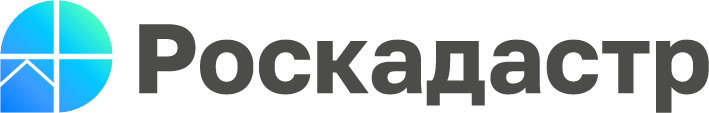 ПУБЛИЧНО-ПРАВОВАЯ КОМПАНИЯ «РОСКАДАСТР»(ППК «Роскадастр»)ПРИУРАЛЬСКИЙ ФИЛИАЛ УТВЕРЖДАЮДиректор Приуральского филиала ППК «Роскадастр»________________ А.О. Корягин «___» ____________ 2023 г.Извещение о проведении запроса предложений в электронной форме, участникамикоторого могут быть только субъекты малого и среднего предпринимательства.Выполнение работ по техническому обслуживанию, ремонтно-восстановительных работ кондиционеров и вентиляционного оборудования в здании по адресу: Москва, Гусятников переулок, 11г. Пермь, 2023 г.Часть I. Общая частьНормативные документы, в соответствии с которыми проводится закупка:1) Федеральный закон от 18.07.2011 № 223-ФЗ «О закупках товаров, работ, услуг отдельными видами юридических лиц» (далее – Закон о закупках) и иные нормативные правовые акты Российской Федерации.2) Положение о закупке товаров, работ, услуг публично-правовой компании «Роскадастр» (далее – ППК «Роскадастр»), утвержденное решением наблюдательного совета ППК «Роскадастр»                           от 28.12.2022 (далее – Положение о закупке).ИЗВЕЩЕНИЕо проведении процедуры закупки в электронной формеДокументацияо проведении процедуры закупки в электронной формеПриложение № 1 к процедуре закупки в электронной формеТЕХНИЧЕСКОЕ ЗАДАНИЕна выполнение работ по техническому обслуживанию, ремонтно-восстановительных работ кондиционеров и вентиляционного оборудования в здании по адресу: Москва, Гусятников переулок, 11Состав кондиционирования и вентиляцииПриточная вентиляция VTS Clima (11 кВт) Введена в эксплуатацию в 2002 г. Имеет автоматическую систему подогрева приточного воздуха горячей водой и электрокалориферами (75кВт) на базе контроллера TРM-133. Система воздуховодов расположена за подвесным потолком армстронг. В 52 кабинетах имеются пульты управления воздушными заслонками с сервоприводами, в 7-ми  кабинетах регулирование силы воздушного потока осуществляется вручную регулированием диффузоров.     Приточная вентиляция связана с ранее установленной  системой кондиционирования Daikin. В настоящее время система кондиционирования Daikin выведена из эксплуатации, но внутренние блоки данной системы используются в режиме вентиляции. Необходимо проводить технический регламент на внутренних блоках системы кондиционирования Daikin. Всего задействовано 12 внутренних блоков.Вытяжная  вентиляция  ВБКП    (7,5 кВт) Введена в эксплуатацию в 2002 г. Расположена в чердачном помещении, доступ к проведению работ свободный. Система воздуховодов расположена за подвесным потолком армстронг.VRV система Toshiba: Введена в эксплуатацию в 2011 г. (3,4,5 этажи) и в 2013 г. (1,2,6 этажи):- Внешние блоки  (45 кВт) – 4 шт. (MMY-MAP1204HT8-E)- Внутренние блоки:ММК-АР012Н   –   9 шт.,  ММК-АР009Н – 15 шт., ММК-АР007Н   – 35 шт.Внешние блоки расположены на открытых балконах, доступ к проведению работ свободный.Внутренние блоки расположены в служебных кабинетах на высоте 3 м. от пола. Отвод конденсата осуществляется электрическими помпами в систему канализации.Сплит-система  Tadilux TRMO7H – 1 шт. Введена в эксплуатацию в 2018 г. Внешний блок расположены на наружной стене здания на высоте 1 м.Сплит-система  Cloria RC-G39HN/IN (3,93 кВт) – 1 шт. Введена в эксплуатацию в 2021 г. Внешний блок расположены на наружной стене здания на высоте 6 м.Оборудование серверной:Канальный напольно-потолочный кондиционер AUW-48H6SE1 ( 14 кВт) – 2 шт. Введены в эксплуатацию в 2021 г. Внешние блоки AUW-48H61  расположены на наружной стене здания на высоте 10 м., должны быть предусмотрены высотные работы с использованием вышки или промышленным альпинистом. Внутренние блоки AUD48HX4SHH расположены в серверном помещении на высоте 3-и метра, над подвесным потолком «Амстронг».Канальный кондиционер Carrier (13,5 кВт) – 1 шт. Введены  в эксплуатацию 2011 г. Внешние блоки расположены на наружной стене здания на высоте 8 м., должны быть предусмотрены высотные работы с использованием вышки или промышленным альпинистом.Прецизионный кондиционер  TRANE  (20 кВт) – 1 шт. Введен в эксплуатацию в 2002 году. Внешний блок расположен на наружной стене здания на высоте 10 м., должны быть предусмотрены высотные работы с использованием вышки или промышленным альпинистом.Потолочный кондиционер  General Climate (18 кВт) – 2 шт. Введены в эксплуатацию в 2010 г. Внешние блоки расположены на наружной стене здания на высоте 10 м., должны быть предусмотрены высотные работы с использованием вышки или промышленным альпинистом.Все кондиционеры работают  в круглосуточном режиме.Блок управления кондиционерами General Climate выполнен на базе GSM-контроллера КСИТАЛ.Управляет включением/выключением General Climate кондиционеров, отправляет СМС в случае критического повышения температуры, пропадания фазы, включения резерва.Состав работТехническое обслуживание  кондиционеров: промывка фильтров и испарителей внутренних блоков (с использованием парогенератора с дезинфицирующим составом в начале летнего сезона);промывка конденсаторов наружных блоков мойкой высокого давления;проверка крепления конструкций внутренних и наружных агрегатов кондиционеров;пробный пуск в начале летнего сезона, замер параметров холодильных и электрических, диагностика контроллеров кондиционера на наличие ошибок;промывка дренажной системы и диагностика электрических помп;       диагностика пультов управления;замер температуры воздушного потока на входе и выходе внутреннего блока;замер давления хладагента, дозаправка систем фреоном;проверка состояний силовой электроаппаратуры и управляющей цепи, при необходимости подтягивание резьбовых соединений проводов на клеммных колодках и электроустановочных изделиях;диагностика и устранение посторонних шумов.тестовая проверка работы контроллера КСИТАЛТехническое обслуживание вытяжной вентиляции:проверка состояния вытяжной камеры;проверка натяжения приводного ремня, при необходимости замена;проверка состояния воздуховодов, при необходимости ремонт или замена;проверка состояния огнезащитных клапанов;замер потоков воздуха в системе вытяжной вентиляции по этажам, регулировка скорости потока механическими воздушными заслонками.Техническое обслуживание приточной вентиляции:проверка состояния приточной камеры;проверка состояние заслонок с сервоприводом;проверка состояния огнезащитных клапанов.проверка работы контроллера и щита автоматики;проверка натяжения  приводного ремня, при необходимости замена;проверка работы ТЭНов;проверка состояния водяного калорифера;проверка исправности механизма открытия/закрытия жалюзи с электроприводом;проверка состояния воздуховодов, при необходимости ремонт или замена;проверка работы автоматики в режиме замерзания;проверка состояния силовой электроаппаратуры и управляющей цепи, при необходимости подтягивание резьбовых соединений проводов на клеммных колодках и электроустановочных изделиях;проверка работоспособности циркулярного насоса;устранение течи теплоносителя через резьбовые и фланцевые соединения;замер потоков воздуха в системе приточной вентиляции по этажам, регулировка скорости потока механическими воздушными заслонками;замена воздушного фильтра установки приточной вентиляции;замена  (чистка) воздушных фильтров внутренних блоков кондиционеров Daikin.Ремонтно-восстановительные работы (РВР) кондиционеров и вентиляционного оборудования включают в себя: покупка и доставка Исполнителем в течении действия договора 4-х (четырех) помп для системы кондиционирования VRV система Toshiba;диагностику технического состояния оборудования;наладку или ремонт неисправной составной части оборудования;замену комплектующих, необходимых при ремонте;проверку работоспособности оборудования;доставку в ремонтное подразделение Исполнителя и обратно к месту эксплуатации оборудования при невозможности устранения неисправности у Заказчика.Стоимость РВР включена в сумму договора (без учета стоимости запасных частей). Дозаправка систем фреоном, объемом не более 1 кг осуществляется за счет Исполнителя. Стоимость расходных материалов (ремни, алюминиевый скотч, теплоизоляция, воздушные фильтра приточной установки и кондиционеров, управляющие реле щита автоматики, батарейки пультов управлением работой кондиционеров марки «ААА»), которые используются при обслуживании, входит в стоимость договора.Работы должны выполняться с соблюдением норм пожарной безопасности и правил эксплуатации электроустановок;Системы кондиционирования, приточной и вытяжной вентиляции сопряжены с системами лифтового оборудования, сигнализацией оповещения о пожаре, модульной порошковой автоматической установкой и системой газопожаротушения серверной. Представитель Исполнителя обязан присутствовать при устранении неисправностей в вышеперечисленных системах по мере технической необходимости в границах эксплуатационной  ответственности. Приложение № 2 к процедуре закупки в электронной формеПРОЕКТ ДОГОВОРАДОГОВОР № _______________на выполнение  работ по техническому обслуживанию,  ремонтно-восстановительных работ кондиционеров и вентиляционного оборудованияППК «Роскадастр» (ППК «Роскадастр»), именуемое в дальнейшем «Заказчик», в лице директора ______________________________________, действующего на основании _______________________________, и _____________________________, в лице ___________________________, действующего на основании ____________, именуемое в дальнейшем «Исполнитель», с другой стороны, в дальнейшем совместно именуемые Стороны, заключили настоящий договор о нижеследующем: 1. Предмет договора1.1. Исполнитель обязуется выполнять работы по техническому обслуживанию (далее - ТО) и ремонтно-восстановительные работы (далее - РВР) кондиционеров и вентиляционного оборудования Заказчика в соответствии с Техническим заданием (Приложение №1 к Договору).       Заказчик обязуется принимать результаты выполненных работ и оплачивать их на условиях настоящего договора.2. Состав и порядок выполнения ТО и РВР кондиционеров  и вентиляционного оборудования2.1. ТО кондиционеров  и вентиляционного оборудования2.1.1. Состав работ по ТО кондиционеров и вентиляционного оборудования указаны в Техническом задании (Приложение 1 к настоящему договору)2.1.2.  Некоторые узлы и агрегаты выполнены неразборными, имеют заданный алгоритм работы и не подлежат регулировке и ремонту, в связи с чем, не имеется возможности провести данный вид работ в рамках п. 2.1.1.2.2.  РВР кондиционеров и вентиляционного оборудования.2.2.1. РВР кондиционеров и вентиляционного оборудования включают в себя: выезд инженера к Заказчику;диагностику технического состояния оборудования;ремонт неисправной составной части оборудования;замену комплектующих, необходимых при ремонте;проверку работоспособности оборудования;доставку в ремонтное подразделение Исполнителя и обратно к месту эксплуатации оборудования при невозможности устранения неисправности у Заказчика. Эти работы после каждого факта их проведения оформляются двусторонним Актом о выполнении ремонтно-восстановительных работ. Запасные части, необходимые для замены, предоставляются Заказчиком либо приобретаются Исполнителем после согласования с Заказчиком и оплаты Заказчиком выставленного счета.2.2.3. Срок проведения ТО и РВР кондиционеров и вентиляционного оборудования оговаривается Сторонами в каждом случае отдельно, в зависимости от сложности проведения РВР,  но не может быть более трёх месяцев.2.3. В работы по ТО и РВР вентиляционного оборудования и кондиционеров не входят следующие виды работ:Демонтаж оборудования.Монтаж оборудования.Демонтаж/монтаж строительных конструкций, воздуховодов и т.п., необходимых для доступа к обслуживаемому оборудованию.Замену узлов и агрегатов, если это не предусмотрено условиями Технического задания (Приложение 1).  Устранение причин отсутствия электро и теплоснабжения оборудования, если это не предусмотрено условиями  Технического задания (Приложение 1).  Устранение неисправностей, вызванных несоблюдением правил эксплуатации, механическим повреждением, нанесенным персоналом Заказчика или сторонними лицами, физическим износом, затоплением помещения, ремонтно-строительными работами, неисправностью электрических сетей и электротехнического оборудования Заказчика, а также неисправностью оборудования, возникших по вине третьих лиц. 2.4. Заявка о неисправности кондиционеров и вентиляционного оборудования поступает Исполнителю в устной форме по тел. ____________в рабочие дни (исключая субботние, воскресные и нерабочие праздничные дни) в часы приема заявок с 9-00 до 18-00 от ответственного представителя Заказчика.2.5.  Работы по ТО кондиционеров и вентиляционного оборудования проводятся четыре раза в год по месту нахождения Заказчика, в составе и в сроки, согласно Приложения 1, и оформляются Актом выполненных работ. 2.6. Если Заказчик по независящим от Исполнителя причинам более двух раз не обеспечивает специалистам Исполнителя для проведения ТО доступ к кондиционерам и вентиляционному оборудованию, подлежащим техническому обслуживанию согласно настоящему Договору, то работы по их обслуживанию переносятся на следующий квартал. 2.7. Техническому обслуживанию и ремонтно-восстановительным работам подлежат кондиционеры и вентиляционное оборудование, указанные в Приложение 1.2.8. Для выполнения работ согласно п.1.1 настоящего договора Исполнитель имеет право по своему усмотрению привлекать сторонние организации. В этом случае Исполнитель несет ответственность перед Заказчиком за выполненные работы.3. Обязанности ИсполнителяИсполнитель обязан:3.1. Выполнять работы по настоящему договору качественно и в установленные сроки.3.2. Обеспечивать надежную работу обслуживаемой техники при условии соблюдения Заказчиком правил эксплуатации, предписанных изготовителем. При нарушении Заказчиком правил эксплуатации кондиционеров и вентиляционного оборудования составлять двусторонний акт.3.3. Обеспечивать прибытие специалиста в рабочие часы с 9-00 до 18-00, либо в другое время по договоренности с Заказчиком, по месту вызова в течение 4 часов с момента получения заявки.3.4. После проведения работ по ТО, выполнения РВР кондиционеров заполнять соответствующие Акты о выполнении работ. 3.5. Назначить из числа своих специалистов ответственного для постоянной связи с Заказчиком.3.6. Нести ответственность за сохранность кондиционеров в период проведения РВР на территории Исполнителя, а также при осуществлении Исполнителем доставки кондиционеров в ремонтное подразделение и обратно к месту эксплуатации.4. Обязанности ЗаказчикаЗаказчик обязан:4.1. При передаче заявки Исполнителю на устранение неисправностей кондиционеров сообщать следующие данные: наименование организации;адрес и телефон для связи;место установки, наименование и модель оборудования;обнаруженную неисправность;фамилию, имя, отчество лица, передающего заявку.4.2. Обеспечивать специалистам Исполнителя доступ к обслуживаемой технике при необходимости выполнения ТО и РВР кондиционеров в рабочие часы с 9-00 до 18-00, либо в другое время по договоренности с Исполнителем. 4.3. Предоставлять специалистам Исполнителя техническую документацию на обслуживаемое оборудование.4.4. Соблюдать правила эксплуатации кондиционеров, предписанные изготовителем, и не допускать сторонние организации и других лиц к выполнению диагностических, профилактических, ремонтно-восстановительных работ кондиционеров, находящихся на ТО согласно настоящему договору, без уведомления Исполнителя.4.5. Своевременно оплачивать работы, выполненные по настоящему договору.4.6. Назначить из числа своих специалистов ответственного за эксплуатацию кондиционеров и для постоянной связи с Исполнителем.5. Порядок сдачи и приемки результатов работ5.1. Подписанные обеими Сторонами Акты сдачи-приемки работ по ТО кондиционеров и вентиляционному оборудованию, Акты о выполнении ремонтно-восстановительных работ являются документами, подтверждающими, что Исполнитель выполнил, а Заказчик принял работу по настоящему договору.5.2. Сдача-приемка работ по ТО кондиционеров и вентиляционного оборудования в соответствии с настоящим Договором производится по факту выполненных работ путем подписания сторонами Акта сдачи-приемки работ по ТО кондиционеров и вентиляционному оборудованию с приложением Акта о выполнении профилактических работ кондиционеров и вентиляционному оборудованию. Сдача-приемка РВР оборудования в соответствии с настоящим Договором производится по факту выполненных работ путем подписания Сторонами Акта сдачи-приемки РВР оборудования с приложением Актов о выполнении РВР. 5.3. Заказчик подписывает Акт сдачи-приемки работ по ТО кондиционеров и вентиляционного оборудования, Акт сдачи-приемки РВР или дает письменный мотивированный отказ в их подписании в течение трех рабочих дней с момента получения указанных Актов от Исполнителя. Акт считается подписанным, если в течение трех рабочих дней Заказчик не дал письменный мотивированный отказ от его подписи.6. Цена работ и порядок расчетов 6.1. Стоимость работ по ТО и РВР оборудования в год составляет ________ (__________)        рублей копеек. в том числе НДС 20%.- ________(__________тысячи) рублей ________ копеек. Либо НДС не облагается на основании Уведомления ИФНС по г. Москве о возможности применения упрощенной схемы налогообложения №___ от __________г.     6.2. Оплата работ Заказчиком производится ежеквартально. Стоимость работ по ТО и РВР оборудования в квартал составляет ________ (________ рублей) ____коп. В стоимость работ по ТО и РВР оборудования входит стоимость аренды автовышки либо услуг промышленного альпиниста 4 раза в год, стоимость воздушных фильтров, хладагента (до 1кг), ремней, а также других расходных материалов и изделий, используемых при выполнении ТО оборудования. Заказчиком оплачивается отдельно и не входит в стоимость работ по настоящему договору стоимость узлов и агрегатов, заменяемых при РВР, а так же стоимость хладагента в количестве более 1 кг, на основании счета, выставленного Исполнителем после согласования суммы с Заказчиком, либо приобретается Заказчиком самостоятельно.6.3. Заказчик производит оплату за выполненные по Договору работы в форме безналичного расчета ежеквартально равными частями от цены Договора в течение 7 (семи) банковских дней с момента предоставления Исполнителем счета, счета-фактуры и подписанного Сторонами Акта сдачи-приемки работ по ТО и Актами РВР.6.4. При возникновении замечаний у Заказчика по выставленным счетам, Заказчик в течение трех банковских дней со дня получения счета извещает об этом Исполнителя.7. Ответственность Сторон7.1. За ненадлежащее исполнение обязательств по настоящему договору Стороны несут ответственность в соответствии с действующим законодательством РФ.7.2. Исполнитель не несет ответственности за последствия, причиненные аварийным выходом из строя кондиционеров и вентиляционного оборудования.8. Гарантийные обязательства8.1. Исполнитель несет гарантийные обязательства на выполненные в полном объеме РВР оборудования в течение действия настоящего договора и на запасные части, приобретенные и установленные Исполнителем согласно п.2.2 настоящего договора, в течение срока, указанного в документации к ним, что должно быть отражено Акте о выполнении ремонтно-восстановительных  работ.Гарантия не распространяется на расходные материалы и комплектующие изделия, приобретенные Заказчиком, а так же имеющие естественный ограниченный период работоспособности (воздушные фильтры, ремни, сальники, прокладки и т.п.).8.2. Исполнитель не несет гарантийных обязательств на РВР, если:комплектующие изделия предоставлены Заказчиком;неисправность оборудования возникла по вине Заказчика или в связи с несоблюдением норм и правил эксплуатации, указанных в технической документации на данное оборудование;неисправность возникла в связи с механическим повреждением, затоплением помещения, ремонтно-строительными работами, по причине сбоев электропитания, а также по вине лиц, не связанных с эксплуатацией оборудования;в гарантийный период имелся случай ремонта оборудования Заказчиком или сторонней организацией.В вышеперечисленных случаях составляется двусторонний Акт, ремонт выполняется за счет Заказчика и не входит в стоимость работ по настоящему договору.9. Обстоятельства непреодолимой силы9.1. Стороны освобождаются от ответственности  за  частичное  или  полное неисполнение обязательств по настоящему договору, если это неисполнение явилось следствием  обстоятельств непреодолимой силы, определенных законодательством, которые Стороны не могли предвидеть, и при условии, что данные обстоятельства непосредственно повлияли на выполнение условий настоящего договора и подтверждены соответствующими справками уполномоченных на то органов. Сторона, которая не в состоянии выполнить обязательства по настоящему договору ввиду обстоятельств непреодолимой силы, незамедлительно письменно информирует другую сторону. В этом случае срок выполнения обязательств продлевается на время действия указанных обстоятельств. В случае задержки исполнения обязательств на срок свыше трех месяцев настоящий договор может быть расторгнут в одностороннем внесудебном порядке. До расторжения договора Стороны производят соответствующие взаиморасчеты в течение двух календарных недель.10. Разрешение споров10.1. Все споры и разногласия по настоящему договору разрешаются путем переговоров. В случае невозможности разрешения споров и разногласий путем переговоров, Сторонами может быть направлена претензия. Претензия рассматривается в течение 10 (десяти) календарных дней с момента ее получения (подтверждением получения претензии является трек-номер отправления). В случае получения письменного мотивированного отказа от удовлетворения в претензионном порядке, либо неполучения ответа на претензию, спор разрешается  в Арбитражном суде г. Москвы.11. Срок действия договора11.1. Договор заключается сроком на один год и вступает в силу  с даты его двухстороннего          подписания.11.2. Настоящий договор может быть изменен или расторгнут по соглашению Сторон или по          основаниям предусмотренным законодательством Российской Федерации11.3. Настоящий договор и Приложение №1, являющееся неотъемлемой частью настоящего договора, составлены в двух экземплярах, имеющих одинаковую юридическую силу, один из которых хранится у Исполнителя, другой – у Заказчика.13. Адреса, банковские реквизиты и подписи Сторон\Техническое задание(Заполняется в соответствиис Приложение №1 к процедуре закупки в электронной форме)Приложение № 3 к процедуре закупки в электронной формеФОРМА ЗАЯВКИЗАЯВКА НА УЧАСТИЕ В ЗАПРОСЕ ПРЕДЛОЖЕНИЙ на выполнение работ по техническому обслуживанию, ремонтно-восстановительных работ кондиционеров и вентиляционного оборудования в здании по адресу: Москва, Гусятников переулок, 111. Изучив Документацию Запроса предложений на право заключения договора на выполнение работ по техническому обслуживанию, ремонтно-восстановительных работ кондиционеров и вентиляционного оборудования в здании по адресу: Москва, Гусятников переулок, 11 для нужд ППК "Роскадастр", а также применимые к данному Запросу предложений законодательство и нормативно-правовые акты ______________________________________________________________________________,(указать наименование организации, сведения об организационно-правовой форме для юридического лица/фамилию, имя, отчество, паспортные данные для физического лица - Участника закупки) находящееся по адресу _____________________________________________________________________________(указать адрес места нахождения организации для юридического лица/сведения о месте жительства для физического лица – Участника закупки в соответствии с выпиской из ЕГРЮЛ или ЕГРИП соответственно) в лице, ______________________________________________________________________________,                  (указать наименование должности руководителя или уполномоченного лица и его Ф.И.О. для юридического лица – Участника закупки) действующий на основании ________________________ сообщает о согласии участвовать в Запросе предложений на условиях, установленных в указанных выше документах, и направляет настоящую заявку.2. Мы согласны оказать услуги в соответствии с требованиями Документации Запроса предложений и на условиях, которые мы представили ниже в предложении, а именно:3. Настоящей заявкой подтверждаем, что против ___________________________________ (наименование Участника закупки) не проводится процедура ликвидации, в отношении нас не принято арбитражным судом решения о признании банкротами и об открытии конкурсного производства, деятельность не приостановлена, а также, что размер задолженности по начисленным налогам, сборам и иным обязательным платежам в бюджеты любого уровня или государственные внебюджетные фонды за прошедший календарный год не превышает 25 % балансовой стоимости активов по данным бухгалтерской отчетности за последний завершенный отчетный период, сведения об Участнике размещения заказа в реестре недобросовестных поставщиков отсутствуют.Подтверждаем отсутствие аффилированности организации Участника размещения заказа с Заказчиком (а также с его сотрудниками, должностными лицами). Гарантируем достоверность информации, содержащейся в документах и сведениях.4. В случае если наши предложения будут признаны лучшими, мы берем на себя обязательства подписать Договор с ППК «Роскадастр» в соответствии с требованиями Документации Запроса предложений и условиями нашего предложения в сроки, установленные Документацией Запроса предложений.  5. В случае если наши предложения будут лучшими после предложений победителя Запроса предложений, а победитель Запроса предложений будет признан уклонившимся от заключения Договора с ППК «Роскадастр» мы обязуемся подписать данный Договор в соответствии с требованиями Документации Запроса предложений и условиями нашего предложения по цене.6. В случае признания нас единственными участниками Запроса предложений при несостоявшемся Запросе предложений мы обязуемся подписать Договор в соответствии с требованиями Документации Запроса предложений и условий наших предложений в сроки, установленные Документацией Запроса предложений.7. Сообщаем, что для оперативного уведомления нас по вопросам организационного характера и взаимодействия с Заказчиком нами уполномочен: _______________(Ф.И.О., контактный телефон).8. Наша заявка действует в течение срока проведения процедуры Запроса предложений и до завершения указанной процедуры.9. Наши реквизиты:10. Приложения, являющиеся неотъемлемой частью настоящей заявки: - Приложение № 3.1 – Сведения о наличии опыта;- Приложение № 3.2 – Предложение о цене договора.- Деловая репутация Участника закупки- Квалификация сотрудников Участника закупки11. К настоящей заявке также прилагаются документы, подтверждающие соответствие нашей заявки требованиям Документации Запроса предложений.Руководитель Участника закупки(или уполномоченный представитель)		_________________ (Ф.И.О.)                                                                                (подпись)      М.П.Приложение № 3.1 к «Заявке на участие в Запросе предложений» Сведения о наличие опыта оказанных аналогичных услуг _______________________________________________________________________(наименование Участника закупки)Руководитель Участника закупки(или уполномоченный представитель)		_________________ (Ф. И.О.)                                                                                  (подпись)М.П.Приложение № 3.2 к «Заявке на участие в Запросе предложений» Предложение о цене договораРуководитель Участника закупки(или уполномоченный представитель)		_________________ (Ф. И.О.)                                                                               (подпись)М.П.                                                                                                   Приложение № 4 к документациио проведении процедуры закупки в электронной формеКритерии и порядок оценки заявок на участие в Запросе предложений, их содержание и значимостьДля оценки заявок осуществляется расчет итогового рейтинга по каждой заявке. Итоговый рейтинг заявки рассчитывается путем сложения рейтингов по каждому критерию оценки заявок, установленному в Документации Запроса предложений, умноженных на их значимость.1. Цена договора (Rai).Рейтинг, присуждаемый заявке по критерию «Цена договора», определяется по формуле:                                    Amax - Ai                          Rai = ------------- x 100,                                       Amaxгде:Rai – рейтинг, присуждаемый i-ой заявке по указанному критерию;Amax – начальная (максимальная) цена договора, установленная в документации о запросе предложений;Ai – предложение i-го Участника закупки по цене договора.Для получения итогового рейтинга по заявке рейтинг, присуждаемый заявке по критерию «Цена договора» умножается на соответствующую данному критерию значимость Ka=0,6.В качестве единого базиса сравнения ценовых предложений, обеспечения равной и объективной оценки заявок, сравнение предложений по критерию «Цена договора» проводится по цене без НДС.Сравнение предложений участников без НДС применяется только для целей оценки заявок на участие в процедуре закупки. В случае заключения договора с Победителем закупки, являющимся плательщиком НДС, стоимость товаров, работ, услуг в договоре указывается с учетом НДС.2. Опыт работы Участника закупки (Rbi) В качестве опыта работы Участника закупки учитывается опыт выполнения работ по техническому обслуживанию, установке или ремонту VRV-систем кондиционирования, а так же вентиляционного оборудования, выполненного под управлением контроллеров фирмы ОВЕН, подтвержденный копиями договоров (контрактов), заключенных в период с 2020 по 2022 гг., актами выполненных работ (оказанных услуг), обязательства Участника закупки по каждому договору (контракту) должны быть исполнены в полном объеме.Максимально 100 баллов.Баллы по критерию присваиваются в следующем порядке:100 баллов – 4 и более исполненных договоров (контрактов) по техническому обслуживанию, установке или ремонту VRV-систем кондиционирования, а так же вентиляционного оборудования, выполненного под управлением контроллеров фирмы ОВЕН;50 баллов – 1-3  исполненный договор (контракт) по техническому обслуживанию, установке или ремонту VRV-систем кондиционирования, а так же вентиляционного оборудования, выполненного под управлением контроллеров фирмы ОВЕН;0 баллов – в случае отсутствия опыта работы по техническому обслуживанию, установке и ремонту VRV-систем кондиционирования, а так же вентиляционного оборудования, выполненного под управлением контроллеров фирмы ОВЕН или непредставления в составе заявки документов, подтверждающих наличие опыта.Для получения итогового рейтинга по заявке рейтинг, присуждаемый заявке по критерию «Опыт работы Участника закупки», умножается на соответствующую данному критерию значимость Кb=0,103. Деловая репутация Участника закупки (Rсi).Максимально 100 баллов.Для анализа заявок по критерию «Деловая репутация Участника закупки» используется информация о количестве отзывов, благодарственных, рекомендательных писем, полученных Участником закупки от заказчиков при исполнении договоров, являющихся предметом закупки.Максимально 100 баллов.Баллы по критерию присваиваются в следующем порядке:100 баллов – 3 и более отзывов, благодарственных, рекомендательных писем;50 баллов –  2 отзыва, благодарственных, рекомендательных письма;25 баллов – 1 отзыв, благодарственное, рекомендательное письмо;0 баллов – в случае отсутствия или непредставления в составе заявки отзывов, благодарственных, рекомендательных писем.Для получения итогового рейтинга по заявке рейтинг, присуждаемый заявке по критерию «Деловая репутация Участника закупки» умножается на соответствующую данному критерию значимость Kс=0,10.4.  Квалификация  сотрудников Участника закупки (Rdi)Участник закупки должен иметь обученный персонал, прошедший обучение по монтажу, техническому обслуживанию и ремонту систем кондиционирования,  прошедший обучение по программированию контроллеров ОВЕН с предоставлением копий сертификатов о прохождении курсов обучения. Максимально 100 баллов.Баллы по критерию присваиваются в следующем порядке:100 баллов – 1 и более обученных работников;0 баллов – при отсутствии обученных работников;Для получения итогового рейтинга по заявке рейтинг, присуждаемый заявке по критерию «Квалификация работников Участника закупки», умножается на соответствующую данному критерию значимость Кd=0,105. Сроки начала выполнения работ (прибытие сотрудников Исполнителя после вызова Заказчика) (Rei).Максимально 100 баллов.Баллы по критерию присваиваются в следующем порядке:100 баллов – прибытие работников Исполнителя для начала работ в течение 4 часов с момента получения вызова от Заказчика в рабочее время (с 9-00 до 18-00) либо в другое время по договоренности с Заказчиком;50 баллов – прибытие работников Исполнителя для начала работ в течение 5-12 часов с момента получения вызова от Заказчика в рабочее время (с 9-00 до 18-00) либо в другое время по договоренности с Заказчиком;0 баллов – прибытие работников Исполнителя для начала работ в срок более 12 часов с момента получения вызова от Заказчика в рабочее время (с 9-00 до 18-00) либо в другое время по договоренности с Заказчиком;Для получения итогового рейтинга по заявке рейтинг, присуждаемый заявке по критерию «Сроки начала выполнения работ (прибытие работников Исполнителя после вызова Заказчика)», умножается на соответствующую данному критерию значимость Ke=0,1.Итоговый рейтинг заявки рассчитывается согласно формуле:Ri=0,6*Rai+0,10*Rbi+0,10*Rсi+0,10*Rdi+0,10*Rei                                                                                                                                                                                                            Приложение № 5 к документациио проведении процедуры закупки в электронной формеРасчет Начальной (максимальной) цены договорана выполнение работ по техническому обслуживанию, ремонтно-восстановительных работ кондиционеров и вентиляционного оборудования в здании по адресу: Москва, Гусятников переулок, 11 (предмет закупки)методом сопоставимых рыночных цен (Рыночный метод)«___» ____________ 2023 г.Таблица 11Наименование, местонахождение, почтовый адрес и адрес электронной почты, номер контактного телефона и факса ЗаказчикаПУБЛИЧНО-ПРАВОВАЯ КОМПАНИЯ "РОСКАДАСТР"Юридический адрес: 107078, г. Москва, пер. Орликов д.10 стр.1Приуральский филиал ППК «Роскадастр» Юридический адрес: 107078, г. Москва, пер. Орликов д.10 стр.1Получатель: Приуральский филиал ППК «Роскадастр» Место нахождения: Российская Федерация, 614068, Пермский край, г. Пермь, ул. Окулова, д. 75, корп. 1Почтовый адрес: Российская Федерация, 614068, Пермский край, г. Пермь, ул. Окулова, д. 75, корп. 1Ответственное лицо заказчика: Дзюбинская Анна ИвановнаТелефон: +7 (342) 239-07-77E-mail: dzubinskaya@rti.perm.ru 2Способ закупкиЗапрос предложений в электронной форме, участникамикоторого могут быть только субъекты малого и среднего предпринимательства3Наименование электронно-торговой площадки www.fabrikant.ru 4Наименование (предмет) закупкиВыполнение работ по техническому обслуживанию, ремонтно-восстановительных работ кондиционеров и вентиляционного оборудования в здании по адресу: Москва, Гусятников переулок, 115Сведения о количестве поставляемого товара, объема выполняемых работ, оказываемых услуг и описание предмета закупки в соответствии с ч. 6.1 ст. 3 Закона N 223-ФЗВ соответствии с Приложением № 1 к документации о проведении процедуры закупки в электронной форме6Место и сроки поставки товара (выполнения работ, оказания услуг)В соответствии с Приложением № 1 к документации о проведении процедуры закупки в электронной форме7Сведения о начальной (максимальной) цене договора, либо формула цены и максимальное значение цены договора, либо начальная цена единицы товара, работы, услуги и максимальное значение цены договораБез НДС 20% - 385 000 (триста восемьдесят пять) тысяч 00 копеек.В том числе НДС 20% - 462 000 (четыреста шестьдесят две тысячи) рублей 00 копеек.7.1Порядок формирования цены договораВсе расходы должны быть включены в цену, в том числе расходы на доставку, страхование, уплату таможенных пошлин, налогов, сборов и других обязательных платежей, предусмотренные действующим законодательством Российской Федерации.8Валюта, используемая для формирования цены и расчетов по договоруРубль Российской Федерации9Форма, сроки и порядок оплаты товаров, работ, услугОплата осуществляется в безналичном порядке в течение 7 (семи) рабочих дней со дня подписания заказчиком документа о приемке поставленного товара (выполненной работы, оказанной услуги) по договору (отдельному этапу договора) путем перечисления денежных средств на расчетный счет. 10Дата начала, дата и время окончания срока подачи заявок на участие в закупкеНачало подачи заявок: 31 Марта 2023 г.Окончание приема заявок: 13 апреля 2023 г. в 9:00 по МСК11Дата и время окончания срока предоставления участникам закупки разъясненийС 31.03. 2023 по 13.04.2023 гг.Любой участник закупки вправе направить заказчику в порядке, предусмотренном Федеральным законом от 18 июля 2011 года № 223-ФЗ и Положением, запрос о даче разъяснений положений извещения о проведении закупки и (или) документации о закупке.В течение трех рабочих дней с даты поступления запроса заказчик осуществляет разъяснение положений документации о закупке и размещает его в ЕИС с указанием предмета запроса, но без указания участника закупки, от которого поступил указанный запрос. При этом заказчик вправе не осуществлять разъяснение в случае, если указанный запрос поступил позднее, чем за три рабочих дня до даты окончания срока подачи заявок на участие в закупке. Разъяснения положений документации о закупке не должны изменять предмет закупки и существенные условия проекта договора.12Дата и место рассмотрения первых частей заявок19 апреля 2023 г. Российская Федерация, 111024, г. Москва, шоссе Энтузиастов, д.1412.1Дата и место рассмотрения вторых частей заявок19 апреля 2023 г. Российская Федерация, 111024, г. Москва, шоссе Энтузиастов, д.1413Дата и место подведения итогов закупки19 апреля 2023 г. Российская Федерация, 111024, г. Москва, шоссе Энтузиастов, д.1414Срок, место и порядок предоставления документации о закупкеДокументация предоставляется без взимания платы на официальном сайте Единой Информационной системе в сфере закупок (ЕИС) в сети «Интернет» по адресу: www.zakupki.gov.ru  на ЭТП Фабрикант по адресу: www.fabrikant.ru 15Место и порядок подачи заявок на участие в закупке     Заявка направляется оператору электронной торговой площадки, указанному в п. 3 настоящего извещения, в сроки, указанные в п.11 настоящего извещения (в сроки подачи заявки), согласно требованиям документации и регламента ЭТП.   Участник вправе подать только одну заявку на участие в процедуре (если в Извещении установлено несколько лотов, то в отношении каждого лота).    Участник закупки, подавший заявку на участие в закупке, вправе изменить или отозвать ее в любое время до истечения срока подачи заявок на участие в закупке в порядке, предусмотренном Регламентом ЭП.16Требования к качеству, техническим характеристикам, к их безопасности, к функциональным характеристикам и иные требования, связанные с определением соответствия поставляемого товара, выполняемой работы, оказываемых услуг потребностям ЗаказчикаВ соответствии с Приложением №1 к документации о проведении процедуры закупки в электронной форме16.1Требования к описанию участниками закупки поставляемого товара, который является предметом закупки, его функциональных характеристик (потребительских свойств), его количественных и качественных характеристик, требования к описанию участниками закупки выполняемой работы, оказываемой услуги, которые являются предметом закупки, их количественных и качественных характеристик          Участник закупки должен предоставить в составе заявке описание товара, соответствующего техническим, качественным, количественным, функциональным и иным характеристикам и требованиям, указанным в извещении о закупке согласно Техническому заданию (в том числе путем предоставления в составе заявки в форме согласия на исполнение договора в соответствии с требованиями технического задания и проекта договора, являющихся неотъемлемой частью документации о закупке). Описание товара должно содержать все характеристики товара и конкретные значения показателей товара (в случае если такие требования к показателям установлены Заказчиком), иные сведения о товаре в соответствии с формами документов, предусмотренными извещением о закупке. При описании конкретных показателей товара участнику закупки необходимо указывать отклонения (погрешности, допуски и т.п.), в случае если производитель (изготовитель) товара заявляет о таких отклонениях в технической документации о товаре, а при отсутствии таких сведений, необходимо указание таких отклонений в соответствии с предусмотренными государственными, техническими стандартами в соответствии с действующим законодательством РФ.   Если значения показателей поставляемого товара не нормировано документами, регламентирующими, устанавливающими в соответствии с действующим законодательством РФ, требования к таким показателям, при этом указание фактических значений этих показателей в документах, сопровождающих партию поставляемого товара или единицу товара (паспорт, сертификат, инструкция), является обязательным  в соответствии с такими документами к его производству, изготовлению, реализации, то участнику закупки необходимо указывать фактические значения этих показателей по данным производителей (изготовителей) товара.Предоставляемые Участником закупки сведения не должны сопровождаться словами «эквивалент», «аналог», «должен быть», «должна быть», «должны быть», «должен», «не должен», «должна», «не должна», «должны», «не должны», «не должен быть», «не должна быть», «не должны быть». Значения показателей не должны допускать разночтения или двусмысленное толкование и содержать слова или сопровождаться словами «не более», «не менее», «более», «менее», «или», «диапазон должен быть не более от…- до…», «до», «диапазон должен быть не менее от…-до…», то есть должны быть конкретными.Если значение показателя установлено как верхний или нижний предел, сопровождаясь при этом соответственно словами «не менее», «не более», «менее», «более», «до», Участником закупки в предложении устанавливается конкретное значение, например, если установлен показатель, значение которого сопровождается словами «не менее», Участником закупки должен быть предложен товар с точно таким же значением либо значением, превышающем установленный показатель, но без сопровождения словами «не менее».  (ПРИМЕР: установленный показатель - «Частота - не менее 2133 MHz; предложение Участника закупки - «Частота - 2133 MHz»).Если устанавливается диапазонный показатель, значение которого не может изменяться в ту или иную сторону, Участником закупки должен быть предложен товар именно с таким значением показателя. Если устанавливается диапазонный показатель, наименование которого сопровождается словами «диапазон должен быть не менее от…- до», или «диапазон должен быть не более от…- до…» Участником закупки должен быть предложен товар с конкретными значениями верхнего и нижнего предела показателя, соответствующими заявленным требованиям, но без сопровождения словами «диапазон должен быть не менее от…- до», «должен быть не более от…- до…». (ПРИМЕР: установленный показатель - «диапазон должен быть не менее от -40 до +95 градусов Цельсия.»; предложение Участника закупки - «диапазон от -40 до +95 градусов Цельсия» или Участник закупки может указать диапазон шире, например – от -50 до +120 градусов Цельсия».Знак «косая черта» «/», «\» употребляется в следующих функциях:а) в функции, близкой к союзам «и» и «или», как знак альтернативности понятий или обозначения единого сложного понятия. Например: устройство должно быть предназначено для ввода\вывода информации с электронного устройства. б) для обозначения отношения каких-либо величин, параметров (в том числе в математическом смысле), Например: длина трещины должна быть более 1\3 в долях толщины детали;в) в качестве вариативного значения, которое предполагает возможность выбора как одного значения, так и нескольких из них. Например: цвет должен быть белый\серый\черный. В данном случае, участник закупки, может предложить к использованию при оказании услуг, выполнении работ товар как с одной характеристикой (например, цвет: белый), так и с несколькими (например: цвет белый и серый). Если значение показателя установлено как наименьший или наибольший предел, сопровождаясь при этом соответственно словами «от» или «до», Участником закупки в предложении устанавливается конкретное значение, соответствующее заявленным требованиям, то есть значение выше или ниже установленного в Техническом задании настоящей документации, но без сопровождения словами «от» или «до». Если установлены конкретные значения показателей и значения показателей не сопровождаются словами «не более», «не менее», «более», «менее», «или», «до», «от…до…», Участником закупки должен быть предложен товар, с установленными значениями, данные значения показателей не могут быть изменены.17Размер обеспечения заявки на участие в закупке  Не установлено18Размер обеспечения исполнения договора  Не установлено 19Требования к содержанию, форме, оформлению и составу заявки на участие в закупке  Участник подает заявку на участие в закупке в электронной форме через ЭТП в форме электронного документа, подписанного электронной подписью лица, уполномоченного осуществлять действия от имени претендента, соответствующей требованиям законодательства Российской Федерации и в соответствии с регламентом работы ЭТП.1) согласие участника, в порядке, предусмотренном документацией о закупке, на поставку товара, выполнение работы или оказание услуги на условиях, предусмотренных извещением о проведении закупки в электронной форме;2) наименование, фирменное наименование (при наличии), место нахождения (для юридического лица), фамилию, имя, отчество (при наличии), паспортные данные, место жительства (для физического лица), почтовый адрес участника запроса предложений в электронной форме, адрес электронной почты, номер контактного телефона, идентификационный номер налогоплательщика участника такого запроса или в соответствии с законодательством соответствующего иностранного государства аналог идентификационного номера налогоплательщика участника такого запроса (для иностранного лица), идентификационный номер налогоплательщика (при наличии) учредителей, членов коллегиального исполнительного органа, лица, исполняющего функции единоличного исполнительного органа участника такого запроса, которые указываются участником закупки в Приложение 3 «Форма заявки»;3) копия документа, подтверждающего полномочия лица действовать от имени участника конкурентной закупки, за исключением случаев подписания заявки:а) индивидуальным предпринимателем, если участником такой закупки является индивидуальный предприниматель;б) лицом, указанным в едином государственном реестре юридических лиц в качестве лица, имеющего право без доверенности действовать от имени юридического лица (далее в настоящей статье – руководитель), если участником такой закупки является юридическое лицо;4) копии учредительных документов участника закупки со всеми изменениями и дополнениями;5) копия свидетельства о государственной регистрации участника закупки;6) копия свидетельства о постановке на учет в налоговом органе по месту нахождения участника закупки;7) копия решения о согласии на совершение крупной сделки или о последующем одобрении этой сделки, если требование о наличии указанного решения установлено законодательством Российской Федерации и для участника конкурентной закупки с участием СМСП заключение по результатам такой закупки договора либо предоставление обеспечения заявки на участие в такой закупке (если требование об обеспечении заявок установлено заказчиком в извещении об осуществлении такой закупки, документации о конкурентной закупке), обеспечения исполнения договора (если требование об обеспечении исполнения договора установлено заказчиком в извещении об осуществлении такой закупки, документации о конкурентной закупке) является крупной сделкой;8) декларация, подтверждающая на дату подачи заявки на участие в конкурентной закупке (Декларация, предусмотренная настоящим пунктом, предоставляется в составе заявки участником конкурентной закупки с участием субъектов малого и среднего предпринимательства с использованием программно-аппаратных средств ЭТП):- непроведение ликвидации участника конкурентной закупки с участием СМСП – юридического лица и отсутствие решения арбитражного суда о признании участника такой закупки – юридического лица или индивидуального предпринимателя несостоятельным (банкротом);- неприостановление деятельности участника конкурентной закупки с участием СМСП в порядке, установленном Кодексом Российской Федерации об административных правонарушениях;- отсутствие у участника конкурентной закупки с участием СМСП недоимки по налогам, сборам, задолженности по иным обязательным платежам в бюджеты бюджетной системы Российской Федерации (за исключением сумм, на которые предоставлены отсрочка, рассрочка, инвестиционный налоговый кредит в соответствии с законодательством Российской Федерации о налогах и сборах, которые реструктурированы в соответствии с законодательством Российской Федерации, по которым имеется вступившее в законную силу решение суда о признании обязанности заявителя по уплате этих сумм исполненной или которые признаны безнадежными к взысканию в соответствии с законодательством Российской Федерации о налогах и сборах) за прошедший календарный год, размер которых превышает двадцать пять процентов балансовой стоимости активов участника такой закупки, по данным бухгалтерской (финансовой) отчетности за последний отчетный период. Участник такой закупки считается соответствующим установленному требованию, в случае если им в установленном порядке подано заявление об обжаловании указанных недоимки, задолженности и решение по данному заявлению на дату рассмотрения заявки на участие в конкурентной закупке с участием СМСП не принято;- отсутствие у участника конкурентной закупки с участием СМСП – физического лица, зарегистрированного в качестве индивидуального предпринимателя, либо у руководителя, членов коллегиального исполнительного органа, лица, исполняющего функции единоличного исполнительного органа, или главного бухгалтера юридического лица – участника конкурентной закупки с участием СМСП непогашенной или неснятой судимости за преступления в сфере экономики и (или) преступления, предусмотренные статьями 289, 290, 291, 291.1 Уголовного кодекса Российской Федерации, а также неприменение в отношении указанных физических лиц наказания в виде лишения права занимать определенные должности или заниматься определенной деятельностью, которые связаны с поставкой товара, выполнением работы, оказанием услуги, являющихся предметом осуществляемой закупки, и административного наказания в виде дисквалификации;- отсутствие фактов привлечения в течение двух лет до момента подачи заявки на участие в конкурентной закупке с участием СМСП участника такой закупки – юридического лица к административной ответственности за совершение административного правонарушения, предусмотренного статьей 19.28 Кодекса Российской Федерации об административных правонарушениях;- соответствие участника конкурентной закупки с участием СМСП указанным в документации о конкурентной закупке требованиям законодательства Российской Федерации к лицам, осуществляющим поставку товара, выполнение работы, оказание услуги, являющихся предметом закупки, если в соответствии с законодательством Российской Федерации информация и документы, подтверждающие такое соответствие, содержатся в открытых и общедоступных государственных реестрах, размещенных в информационно-телекоммуникационной сети «Интернет» (с указанием адреса сайта или страницы сайта в информационно-телекоммуникационной сети «Интернет», на которых размещены эти информация и документы);- обладание участником конкурентной закупки с участием СМСП исключительными правами на результаты интеллектуальной деятельности, если в связи с исполнением договора заказчик приобретает права на такие результаты;- обладание участником конкурентной закупки с участием СМСП правами использования результата интеллектуальной деятельности в случае использования такого результата при исполнении договора;9) документы, подтверждающие соответствие товара, работы или услуги требованиям, установленным в соответствии с законодательством Российской Федерации, или копии таких документов в случае, если в соответствии с законодательством Российской Федерации установлены требования к товару, работе или услуге и представление указанных документов предусмотрено документацией о проведении запроса предложений в электронной форме. При этом не допускается требовать представления таких документов, если в соответствии с законодательством Российской Федерации такие документы передаются вместе с товаром;10) наименование страны происхождения поставляемого товара (при осуществлении закупки товара, в том числе поставляемого заказчику при выполнении закупаемых работ, оказании закупаемых услуг), документ, подтверждающий страну происхождения товара, предусмотренный актом Правительства Российской Федерации, принятым в соответствии с пунктом 1 части 8 статьи 3 Закона о закупках;11) предложение участника закупки о цене договора (цене лота, единицы товара, работы, услуги), в соответствии с  Приложением       № 3.2 «Предложение о цене договора» 12) копии документов, подтверждающих соответствие участника конкурентной закупки с участием СМСП требованиям, установленным в соответствии с законодательством Российской Федерации к лицам, осуществляющим поставку товара, выполнение работы, оказание услуги, являющихся предметом закупки, за исключением случая, предусмотренного подпунктом «е» пункта 9 статьи 3.4 Закона о закупках:13) Документы, подтверждающие опыт работы Участника закупки по выполнению работ по техническому обслуживанию, установке и выполнению ремонтно-восстановительных работ VRV-систем кондиционирования, а так же вентиляционного оборудования, выполненного под управлением контроллеров фирмы ОВЕН: копии договоров (контрактов), заключенных в период с 2020 по 2022 гг., и актов выполненных работ, обязательства Участника закупки по каждому договору (контракту) должны быть исполнены в полном объеме. Отсутствие указанных документов не является основанием для отклонения заявки Участника закупки;14) Документы, подтверждающие деловую репутацию Участника закупки: копии отзывов, благодарственных, рекомендательных писем, полученных Участником закупки от заказчиков. Отсутствие указанных документов не является основанием для отклонения заявки Участника закупки;15) Документы, подтверждающие квалификацию работников участника закупки: копии сертификатов о прохождении курсов обучения по монтажу, техническому обслуживанию и ремонту систем кондиционирования. Отсутствие указанных документов не является основанием для отклонения заявки Участника закупки.20Сведения о предоставлении преференций, в установленных случаяхНе установлено21Приоритет товаров российского происхождения в соответствии с нормами ПП РФ № 925 Не установлено22Требования, предъявляемые к участникам закупки  1) соответствие участников закупки требованиям, установленным в соответствии с законодательством Российской Федерации к лицам, осуществляющим поставки товаров, выполнение работ, оказание услуг, являющихся предметом закупки;  2) непроведение ликвидации участника конкурентной закупки с участием субъектов малого и среднего предпринимательства - юридического лица и отсутствие решения арбитражного суда о признании участника такой закупки - юридического лица или индивидуального предпринимателя несостоятельным (банкротом);  3) неприостановление деятельности участника закупки в порядке, установленном Кодексом Российской Федерации об административных правонарушениях, на дату подачи заявки на участие в закупке;  4) отсутствие у участника конкурентной закупки с участием субъектов малого и среднего предпринимательства недоимки по налогам, сборам, задолженности по иным обязательным платежам в бюджеты бюджетной системы Российской Федерации (за исключением сумм, на которые предоставлены отсрочка, рассрочка, инвестиционный налоговый кредит в соответствии с законодательством Российской Федерации о налогах и сборах, которые реструктурированы в соответствии с законодательством Российской Федерации, по которым имеется вступившее в законную силу решение суда о признании обязанности заявителя по уплате этих сумм исполненной или которые признаны безнадежными к взысканию в соответствии с законодательством Российской Федерации о налогах и сборах) за прошедший календарный год, размер которых превышает двадцать пять процентов балансовой стоимости активов участника такой закупки, по данным бухгалтерской (финансовой) отчетности за последний отчетный период. Участник такой закупки считается соответствующим установленному требованию в случае, если им в установленном порядке подано заявление об обжаловании указанных недоимки, задолженности и решение по данному заявлению на дату рассмотрения заявки на участие в конкурентной закупке с участием субъектов малого и среднего предпринимательства не принято;  5) отсутствие у участника закупки – физического лица либо у руководителя, членов коллегиального исполнительного органа, лица, исполняющего функции единоличного исполнительного органа, или главного бухгалтера юридического лица - участника закупки судимости за преступления в сфере экономики и (или) преступления, предусмотренные статьями 289, 290, 291, 291.1 Уголовного кодекса Российской Федерации (за исключением лиц, у которых такая судимость погашена или снята), а также неприменение в отношении указанных физических лиц наказания в виде лишения права занимать определенные должности или заниматься определенной деятельностью, которые связаны с поставкой товара, выполнением работы, оказанием услуги, являющихся объектом осуществляемой закупки, и административного наказания в виде дисквалификации;  6) отсутствие фактов привлечения в течение двух лет до момента подачи заявки на участие в конкурентной закупке с участием субъектов малого и среднего предпринимательства участника такой закупки - юридического лица к административной ответственности за совершение административного правонарушения, предусмотренного статьей 19.28 Кодекса Российской Федерации об административных правонарушениях;  7) отсутствие физических лиц, имеющих личную заинтересованность в результатах закупки (определения поставщика (исполнителя, подрядчика) при осуществлении конкурентной закупки), в том числе физических лиц, подавших заявки на участие в закупке, либо состоящих в трудовых отношениях с организациями или физическими лицами, подавшими данные заявки, либо являющиеся управляющими организаций, подавших заявки на участие в закупке. Понятие «личная заинтересованность» используется в значении, указанном в Законе о противодействии коррупции;  8) отсутствие физических лиц, являющихся участниками (акционерами) организаций, подавших заявки на участие в закупке, членами их органов управления, кредиторами участников закупки;  и) отсутствие между участником закупки и заказчиком конфликта интересов, под которым понимаются случаи, при которых руководитель заказчика, член комиссии по осуществлению закупок состоят в браке с физическим лицами, являющимися выгодоприобретателями, единоличным исполнительным органом хозяйственного общества (директором, генеральным директором, управляющим, президентом и другими), членами коллегиального исполнительного органа хозяйственного общества, руководителем (директором, генеральным директором) учреждения или унитарного предприятия либо иными органами управления юридических лиц – участников закупки, с физическими лицами, в том числе зарегистрированными в качестве индивидуального предпринимателя, – участниками закупки либо являются близкими родственниками (родственниками по прямой восходящей и нисходящей линии (родителями и детьми, дедушкой, бабушкой и внуками), полнородными и неполнородными (имеющими общих отца или мать) братьями и сестрами), усыновителями или усыновленными указанных физических лиц. Под выгодоприобретателями для целей настоящей статьи понимаются физические лица, владеющие напрямую или косвенно (через юридическое лицо или через несколько юридических лиц) более чем десятью процентами голосующих акций хозяйственного общества либо долей, превышающей десять процентов в уставном капитале хозяйственного общества;  9) отсутствие сведений об участнике закупки в реестрах недобросовестных поставщиков, ведение которых предусмотрено Законом N 223-ФЗ и Законом N 44-ФЗ;   10) отсутствие в перечне юридических лиц, в отношении которых применяются специальные экономические меры, утвержденном постановлением Правительства РФ от 11 мая 2022 г. № 851 «О мерах по реализации Указа Президента Российской Федерации от 3 мая 2022 г.  № 252».23Срок заключения договораДоговор по результатам конкурентной закупки заключается не ранее чем через 10 дней и не позднее чем через 20 дней с даты размещения в единой информационной системе итогового протокола, составленного по результатам конкурентной закупки.24Приложения к процедуре закупки в электронной формеПриложение 1 – Техническое задание;Приложение 2 – Проект договора;Приложение 3 – Форма заявки;Приложение 4 – Критерии и порядок оценки заявок на участие;Приложение 5 – Обоснование НМЦД.1Наименование, местонахождение, почтовый адрес и адрес электронной почты, номер контактного телефона и факса ЗаказчикаПУБЛИЧНО-ПРАВОВАЯ КОМПАНИЯ "РОСКАДАСТР"Юридический адрес: 107078, г. Москва, пер. Орликов д.10 стр.1Приуральский филиал ППК «Роскадастр» Юридический адрес: 107078, г. Москва, пер. Орликов д.10 стр.1Получатель: Приуральский филиал ППК «Роскадастр» Место нахождения: Российская Федерация, 614068, Пермский край, г. Пермь, ул. Окулова, д. 75, корп. 1Почтовый адрес: Российская Федерация, 614068, Пермский край, г. Пермь, ул. Окулова, д. 75, корп. 1Ответственное лицо заказчика: Дзюбинская Анна ИвановнаТелефон: +7 (342) 239-07-77E-mail: dzubinskaya@rti.perm.ru ПУБЛИЧНО-ПРАВОВАЯ КОМПАНИЯ "РОСКАДАСТР"Юридический адрес: 107078, г. Москва, пер. Орликов д.10 стр.1Приуральский филиал ППК «Роскадастр» Юридический адрес: 107078, г. Москва, пер. Орликов д.10 стр.1Получатель: Приуральский филиал ППК «Роскадастр» Место нахождения: Российская Федерация, 614068, Пермский край, г. Пермь, ул. Окулова, д. 75, корп. 1Почтовый адрес: Российская Федерация, 614068, Пермский край, г. Пермь, ул. Окулова, д. 75, корп. 1Ответственное лицо заказчика: Дзюбинская Анна ИвановнаТелефон: +7 (342) 239-07-77E-mail: dzubinskaya@rti.perm.ru ПУБЛИЧНО-ПРАВОВАЯ КОМПАНИЯ "РОСКАДАСТР"Юридический адрес: 107078, г. Москва, пер. Орликов д.10 стр.1Приуральский филиал ППК «Роскадастр» Юридический адрес: 107078, г. Москва, пер. Орликов д.10 стр.1Получатель: Приуральский филиал ППК «Роскадастр» Место нахождения: Российская Федерация, 614068, Пермский край, г. Пермь, ул. Окулова, д. 75, корп. 1Почтовый адрес: Российская Федерация, 614068, Пермский край, г. Пермь, ул. Окулова, д. 75, корп. 1Ответственное лицо заказчика: Дзюбинская Анна ИвановнаТелефон: +7 (342) 239-07-77E-mail: dzubinskaya@rti.perm.ru 2Способ закупкиЗапрос предложений в электронной форме, участникамикоторого могут быть только субъекты малого и среднего предпринимательстваЗапрос предложений в электронной форме, участникамикоторого могут быть только субъекты малого и среднего предпринимательстваЗапрос предложений в электронной форме, участникамикоторого могут быть только субъекты малого и среднего предпринимательства3Наименование электронно-торговой площадки www.fabrikant.ru  www.fabrikant.ru  www.fabrikant.ru 4Наименование (предмет) закупкиВыполнение работ по техническому обслуживанию, ремонтно-восстановительных работ кондиционеров и вентиляционного оборудования в здании по адресу: Москва, Гусятников переулок, 11Выполнение работ по техническому обслуживанию, ремонтно-восстановительных работ кондиционеров и вентиляционного оборудования в здании по адресу: Москва, Гусятников переулок, 11Выполнение работ по техническому обслуживанию, ремонтно-восстановительных работ кондиционеров и вентиляционного оборудования в здании по адресу: Москва, Гусятников переулок, 115Сведения о количестве поставляемого товара, объема выполняемых работ, оказываемых услуг и описание предмета закупки в соответствии с ч. 6.1 ст. 3 Закона N 223-ФЗВ соответствии с Приложением № 1 к документации о проведении процедуры закупки в электронной формеВ соответствии с Приложением № 1 к документации о проведении процедуры закупки в электронной формеВ соответствии с Приложением № 1 к документации о проведении процедуры закупки в электронной форме6Место и сроки поставки товара (выполнения работ, оказания услуг)В соответствии с Приложением № 1 к документации о проведении процедуры закупки в электронной формеВ соответствии с Приложением № 1 к документации о проведении процедуры закупки в электронной формеВ соответствии с Приложением № 1 к документации о проведении процедуры закупки в электронной форме7Сведения о начальной (максимальной) цене договора, либо формула цены и максимальное значение цены договора, либо начальная цена единицы товара, работы, услуги и максимальное значение цены договораБез НДС 20% - 385 000 (триста восемьдесят пять) тысяч 00 копеек.В том числе НДС 20% - 462 000 (четыреста шестьдесят две тысячи) рублей 00 копеек.Без НДС 20% - 385 000 (триста восемьдесят пять) тысяч 00 копеек.В том числе НДС 20% - 462 000 (четыреста шестьдесят две тысячи) рублей 00 копеек.Без НДС 20% - 385 000 (триста восемьдесят пять) тысяч 00 копеек.В том числе НДС 20% - 462 000 (четыреста шестьдесят две тысячи) рублей 00 копеек.7.1Порядок формирования цены договораВсе расходы должны быть включены в цену, в том числе расходы на доставку, страхование, уплату таможенных пошлин, налогов, сборов и других обязательных платежей, предусмотренные действующим законодательством Российской Федерации.Все расходы должны быть включены в цену, в том числе расходы на доставку, страхование, уплату таможенных пошлин, налогов, сборов и других обязательных платежей, предусмотренные действующим законодательством Российской Федерации.Все расходы должны быть включены в цену, в том числе расходы на доставку, страхование, уплату таможенных пошлин, налогов, сборов и других обязательных платежей, предусмотренные действующим законодательством Российской Федерации.8Валюта, используемая для формирования цены и расчетов по договоруРубль Российской ФедерацииРубль Российской ФедерацииРубль Российской Федерации9Форма, сроки и порядок оплаты товаров, работ, услугОплата осуществляется в безналичном порядке в течение 7 (семи) рабочих дней со дня подписания заказчиком документа о приемке поставленного товара (выполненной работы, оказанной услуги) по договору (отдельному этапу договора) путем перечисления денежных средств на расчетный счет. Оплата осуществляется в безналичном порядке в течение 7 (семи) рабочих дней со дня подписания заказчиком документа о приемке поставленного товара (выполненной работы, оказанной услуги) по договору (отдельному этапу договора) путем перечисления денежных средств на расчетный счет. Оплата осуществляется в безналичном порядке в течение 7 (семи) рабочих дней со дня подписания заказчиком документа о приемке поставленного товара (выполненной работы, оказанной услуги) по договору (отдельному этапу договора) путем перечисления денежных средств на расчетный счет. 10Дата начала, дата и время окончания срока подачи заявок на участие в закупкеНачало подачи заявок: 31 Марта 2023 г.Окончание приема заявок: 13 апреля 2023 г. в 9:00 по МСКНачало подачи заявок: 31 Марта 2023 г.Окончание приема заявок: 13 апреля 2023 г. в 9:00 по МСКНачало подачи заявок: 31 Марта 2023 г.Окончание приема заявок: 13 апреля 2023 г. в 9:00 по МСК11Дата и время окончания срока предоставления участникам закупки разъясненийС 31.03. 2023 по 13.04.2023 гг.Любой участник закупки вправе направить заказчику в порядке, предусмотренном Федеральным законом от 18 июля 2011 года № 223-ФЗ и Положением, запрос о даче разъяснений положений извещения о проведении закупки и (или) документации о закупке.В течение трех рабочих дней с даты поступления запроса заказчик осуществляет разъяснение положений документации о закупке и размещает его в ЕИС с указанием предмета запроса, но без указания участника закупки, от которого поступил указанный запрос. При этом заказчик вправе не осуществлять разъяснение в случае, если указанный запрос поступил позднее, чем за три рабочих дня до даты окончания срока подачи заявок на участие в закупке. Разъяснения положений документации о закупке не должны изменять предмет закупки и существенные условия проекта договора.С 31.03. 2023 по 13.04.2023 гг.Любой участник закупки вправе направить заказчику в порядке, предусмотренном Федеральным законом от 18 июля 2011 года № 223-ФЗ и Положением, запрос о даче разъяснений положений извещения о проведении закупки и (или) документации о закупке.В течение трех рабочих дней с даты поступления запроса заказчик осуществляет разъяснение положений документации о закупке и размещает его в ЕИС с указанием предмета запроса, но без указания участника закупки, от которого поступил указанный запрос. При этом заказчик вправе не осуществлять разъяснение в случае, если указанный запрос поступил позднее, чем за три рабочих дня до даты окончания срока подачи заявок на участие в закупке. Разъяснения положений документации о закупке не должны изменять предмет закупки и существенные условия проекта договора.С 31.03. 2023 по 13.04.2023 гг.Любой участник закупки вправе направить заказчику в порядке, предусмотренном Федеральным законом от 18 июля 2011 года № 223-ФЗ и Положением, запрос о даче разъяснений положений извещения о проведении закупки и (или) документации о закупке.В течение трех рабочих дней с даты поступления запроса заказчик осуществляет разъяснение положений документации о закупке и размещает его в ЕИС с указанием предмета запроса, но без указания участника закупки, от которого поступил указанный запрос. При этом заказчик вправе не осуществлять разъяснение в случае, если указанный запрос поступил позднее, чем за три рабочих дня до даты окончания срока подачи заявок на участие в закупке. Разъяснения положений документации о закупке не должны изменять предмет закупки и существенные условия проекта договора.12Дата и место рассмотрения первых частей заявок19 апреля 2023 г. Российская Федерация, 111024, г. Москва, шоссе Энтузиастов, д.1419 апреля 2023 г. Российская Федерация, 111024, г. Москва, шоссе Энтузиастов, д.1419 апреля 2023 г. Российская Федерация, 111024, г. Москва, шоссе Энтузиастов, д.1412.1Дата и место рассмотрения вторых частей заявок19 апреля 2023 г. Российская Федерация, 111024, г. Москва, шоссе Энтузиастов, д.1419 апреля 2023 г. Российская Федерация, 111024, г. Москва, шоссе Энтузиастов, д.1419 апреля 2023 г. Российская Федерация, 111024, г. Москва, шоссе Энтузиастов, д.1413Дата и место подведения итогов закупки19 апреля 2023 г. Российская Федерация, 111024, г. Москва, шоссе Энтузиастов, д.1419 апреля 2023 г. Российская Федерация, 111024, г. Москва, шоссе Энтузиастов, д.1419 апреля 2023 г. Российская Федерация, 111024, г. Москва, шоссе Энтузиастов, д.1414Срок, место и порядок предоставления документации о закупкеДокументация предоставляется без взимания платы на официальном сайте Единой Информационной системе в сфере закупок (ЕИС) в сети «Интернет» по адресу: www.zakupki.gov.ru  на ЭТП Фабрикант по адресу: www.fabrikant.ru Документация предоставляется без взимания платы на официальном сайте Единой Информационной системе в сфере закупок (ЕИС) в сети «Интернет» по адресу: www.zakupki.gov.ru  на ЭТП Фабрикант по адресу: www.fabrikant.ru Документация предоставляется без взимания платы на официальном сайте Единой Информационной системе в сфере закупок (ЕИС) в сети «Интернет» по адресу: www.zakupki.gov.ru  на ЭТП Фабрикант по адресу: www.fabrikant.ru 15Место и порядок подачи заявок на участие в закупкеЗаявка направляется оператору электронной торговой площадки, указанному в п. 3 настоящего извещения, в сроки, указанные в п.11 настоящего извещения (в сроки подачи заявки), согласно требованиям документации и регламента ЭТП.Участник вправе подать только одну заявку на участие в процедуре (если в Извещении установлено несколько лотов, то в отношении каждого лота). Участник закупки, подавший заявку на участие в закупке, вправе изменить или отозвать ее в любое время до истечения срока подачи заявок на участие в закупке в порядке, предусмотренном Регламентом ЭП.Заявка направляется оператору электронной торговой площадки, указанному в п. 3 настоящего извещения, в сроки, указанные в п.11 настоящего извещения (в сроки подачи заявки), согласно требованиям документации и регламента ЭТП.Участник вправе подать только одну заявку на участие в процедуре (если в Извещении установлено несколько лотов, то в отношении каждого лота). Участник закупки, подавший заявку на участие в закупке, вправе изменить или отозвать ее в любое время до истечения срока подачи заявок на участие в закупке в порядке, предусмотренном Регламентом ЭП.Заявка направляется оператору электронной торговой площадки, указанному в п. 3 настоящего извещения, в сроки, указанные в п.11 настоящего извещения (в сроки подачи заявки), согласно требованиям документации и регламента ЭТП.Участник вправе подать только одну заявку на участие в процедуре (если в Извещении установлено несколько лотов, то в отношении каждого лота). Участник закупки, подавший заявку на участие в закупке, вправе изменить или отозвать ее в любое время до истечения срока подачи заявок на участие в закупке в порядке, предусмотренном Регламентом ЭП.16Требования к качеству, техническим характеристикам, к их безопасности, к функциональным характеристикам и иные требования, связанные с определением соответствия поставляемого товара, выполняемой работы, оказываемых услуг потребностям ЗаказчикаВ соответствии с Приложением №1 к документации о проведении процедуры закупки в электронной формеВ соответствии с Приложением №1 к документации о проведении процедуры закупки в электронной формеВ соответствии с Приложением №1 к документации о проведении процедуры закупки в электронной форме16.1Требования к описанию участниками закупки поставляемого товара, который является предметом закупки, его функциональных характеристик (потребительских свойств), его количественных и качественных характеристик, требования к описанию участниками закупки выполняемой работы, оказываемой услуги, которые являются предметом закупки, их количественных и качественных характеристик Участник закупки должен предоставить в составе заявке описание товара, соответствующего техническим, качественным, количественным, функциональным и иным характеристикам и требованиям, указанным в извещении о закупке согласно Техническому заданию (в том числе путем предоставления в составе заявки в форме согласия на исполнение договора в соответствии с требованиями технического задания и проекта договора, являющихся неотъемлемой частью документации о закупке).              Описание товара должно содержать все характеристики товара и конкретные значения показателей товара (в случае если такие требования к показателям установлены Заказчиком), иные сведения о товаре в соответствии с формами документов, предусмотренными извещением о закупке. При описании конкретных показателей товара участнику закупки необходимо указывать отклонения (погрешности, допуски и т.п.), в случае если производитель (изготовитель) товара заявляет о таких отклонениях в технической документации о товаре, а при отсутствии таких сведений, необходимо указание таких отклонений в соответствии с предусмотренными государственными, техническими стандартами в соответствии с действующим законодательством РФ.   Если значения показателей поставляемого товара не нормировано документами, регламентирующими, устанавливающими в соответствии с действующим законодательством РФ, требования к таким показателям, при этом указание фактических значений этих показателей в документах, сопровождающих партию поставляемого товара или единицу товара (паспорт, сертификат, инструкция), является обязательным  в соответствии с такими документами к его производству, изготовлению, реализации, то участнику закупки необходимо указывать фактические значения этих показателей по данным производителей (изготовителей) товара.Предоставляемые Участником закупки сведения не должны сопровождаться словами «эквивалент», «аналог», «должен быть», «должна быть», «должны быть», «должен», «не должен», «должна», «не должна», «должны», «не должны», «не должен быть», «не должна быть», «не должны быть». Значения показателей не должны допускать разночтения или двусмысленное толкование и содержать слова или сопровождаться словами «не более», «не менее», «более», «менее», «или», «диапазон должен быть не более от…- до…», «до», «диапазон должен быть не менее от…-до…», то есть должны быть конкретными.Если значение показателя установлено как верхний или нижний предел, сопровождаясь при этом соответственно словами «не менее», «не более», «менее», «более», «до», Участником закупки в предложении устанавливается конкретное значение, например, если установлен показатель, значение которого сопровождается словами «не менее», Участником закупки должен быть предложен товар с точно таким же значением либо значением, превышающем установленный показатель, но без сопровождения словами «не менее».  (ПРИМЕР: установленный показатель - «Частота - не менее 2133 MHz; предложение Участника закупки - «Частота - 2133 MHz»).Если устанавливается диапазонный показатель, значение которого не может изменяться в ту или иную сторону, Участником закупки должен быть предложен товар именно с таким значением показателя. Если устанавливается диапазонный показатель, наименование которого сопровождается словами «диапазон должен быть не менее от…- до», или «диапазон должен быть не более от…- до…» Участником закупки должен быть предложен товар с конкретными значениями верхнего и нижнего предела показателя, соответствующими заявленным требованиям, но без сопровождения словами «диапазон должен быть не менее от…- до», «должен быть не более от…- до…». (ПРИМЕР: установленный показатель - «диапазон должен быть не менее от -40 до +95 градусов Цельсия.»; предложение Участника закупки - «диапазон от -40 до +95 градусов Цельсия» или Участник закупки может указать диапазон шире, например – от -50 до +120 градусов Цельсия».Знак «косая черта» «/», «\» употребляется в следующих функциях:а) в функции, близкой к союзам «и» и «или», как знак альтернативности понятий или обозначения единого сложного понятия. Например: устройство должно быть предназначено для ввода\вывода информации с электронного устройства. б) для обозначения отношения каких-либо величин, параметров (в том числе в математическом смысле), Например: длина трещины должна быть более 1\3 в долях толщины детали;в) в качестве вариативного значения, которое предполагает возможность выбора как одного значения, так и нескольких из них. Например: цвет должен быть белый\серый\черный. В данном случае, участник закупки, может предложить к использованию при оказании услуг, выполнении работ товар как с одной характеристикой (например, цвет: белый), так и с несколькими (например: цвет белый и серый). Если значение показателя установлено как наименьший или наибольший предел, сопровождаясь при этом соответственно словами «от» или «до», Участником закупки в предложении устанавливается конкретное значение, соответствующее заявленным требованиям, то есть значение выше или ниже установленного в Техническом задании настоящей документации, но без сопровождения словами «от» или «до». Если установлены конкретные значения показателей и значения показателей не сопровождаются словами «не более», «не менее», «более», «менее», «или», «до», «от…до…», Участником закупки должен быть предложен товар, с установленными значениями, данные значения показателей не могут быть изменены.Участник закупки должен предоставить в составе заявке описание товара, соответствующего техническим, качественным, количественным, функциональным и иным характеристикам и требованиям, указанным в извещении о закупке согласно Техническому заданию (в том числе путем предоставления в составе заявки в форме согласия на исполнение договора в соответствии с требованиями технического задания и проекта договора, являющихся неотъемлемой частью документации о закупке).              Описание товара должно содержать все характеристики товара и конкретные значения показателей товара (в случае если такие требования к показателям установлены Заказчиком), иные сведения о товаре в соответствии с формами документов, предусмотренными извещением о закупке. При описании конкретных показателей товара участнику закупки необходимо указывать отклонения (погрешности, допуски и т.п.), в случае если производитель (изготовитель) товара заявляет о таких отклонениях в технической документации о товаре, а при отсутствии таких сведений, необходимо указание таких отклонений в соответствии с предусмотренными государственными, техническими стандартами в соответствии с действующим законодательством РФ.   Если значения показателей поставляемого товара не нормировано документами, регламентирующими, устанавливающими в соответствии с действующим законодательством РФ, требования к таким показателям, при этом указание фактических значений этих показателей в документах, сопровождающих партию поставляемого товара или единицу товара (паспорт, сертификат, инструкция), является обязательным  в соответствии с такими документами к его производству, изготовлению, реализации, то участнику закупки необходимо указывать фактические значения этих показателей по данным производителей (изготовителей) товара.Предоставляемые Участником закупки сведения не должны сопровождаться словами «эквивалент», «аналог», «должен быть», «должна быть», «должны быть», «должен», «не должен», «должна», «не должна», «должны», «не должны», «не должен быть», «не должна быть», «не должны быть». Значения показателей не должны допускать разночтения или двусмысленное толкование и содержать слова или сопровождаться словами «не более», «не менее», «более», «менее», «или», «диапазон должен быть не более от…- до…», «до», «диапазон должен быть не менее от…-до…», то есть должны быть конкретными.Если значение показателя установлено как верхний или нижний предел, сопровождаясь при этом соответственно словами «не менее», «не более», «менее», «более», «до», Участником закупки в предложении устанавливается конкретное значение, например, если установлен показатель, значение которого сопровождается словами «не менее», Участником закупки должен быть предложен товар с точно таким же значением либо значением, превышающем установленный показатель, но без сопровождения словами «не менее».  (ПРИМЕР: установленный показатель - «Частота - не менее 2133 MHz; предложение Участника закупки - «Частота - 2133 MHz»).Если устанавливается диапазонный показатель, значение которого не может изменяться в ту или иную сторону, Участником закупки должен быть предложен товар именно с таким значением показателя. Если устанавливается диапазонный показатель, наименование которого сопровождается словами «диапазон должен быть не менее от…- до», или «диапазон должен быть не более от…- до…» Участником закупки должен быть предложен товар с конкретными значениями верхнего и нижнего предела показателя, соответствующими заявленным требованиям, но без сопровождения словами «диапазон должен быть не менее от…- до», «должен быть не более от…- до…». (ПРИМЕР: установленный показатель - «диапазон должен быть не менее от -40 до +95 градусов Цельсия.»; предложение Участника закупки - «диапазон от -40 до +95 градусов Цельсия» или Участник закупки может указать диапазон шире, например – от -50 до +120 градусов Цельсия».Знак «косая черта» «/», «\» употребляется в следующих функциях:а) в функции, близкой к союзам «и» и «или», как знак альтернативности понятий или обозначения единого сложного понятия. Например: устройство должно быть предназначено для ввода\вывода информации с электронного устройства. б) для обозначения отношения каких-либо величин, параметров (в том числе в математическом смысле), Например: длина трещины должна быть более 1\3 в долях толщины детали;в) в качестве вариативного значения, которое предполагает возможность выбора как одного значения, так и нескольких из них. Например: цвет должен быть белый\серый\черный. В данном случае, участник закупки, может предложить к использованию при оказании услуг, выполнении работ товар как с одной характеристикой (например, цвет: белый), так и с несколькими (например: цвет белый и серый). Если значение показателя установлено как наименьший или наибольший предел, сопровождаясь при этом соответственно словами «от» или «до», Участником закупки в предложении устанавливается конкретное значение, соответствующее заявленным требованиям, то есть значение выше или ниже установленного в Техническом задании настоящей документации, но без сопровождения словами «от» или «до». Если установлены конкретные значения показателей и значения показателей не сопровождаются словами «не более», «не менее», «более», «менее», «или», «до», «от…до…», Участником закупки должен быть предложен товар, с установленными значениями, данные значения показателей не могут быть изменены.Участник закупки должен предоставить в составе заявке описание товара, соответствующего техническим, качественным, количественным, функциональным и иным характеристикам и требованиям, указанным в извещении о закупке согласно Техническому заданию (в том числе путем предоставления в составе заявки в форме согласия на исполнение договора в соответствии с требованиями технического задания и проекта договора, являющихся неотъемлемой частью документации о закупке).              Описание товара должно содержать все характеристики товара и конкретные значения показателей товара (в случае если такие требования к показателям установлены Заказчиком), иные сведения о товаре в соответствии с формами документов, предусмотренными извещением о закупке. При описании конкретных показателей товара участнику закупки необходимо указывать отклонения (погрешности, допуски и т.п.), в случае если производитель (изготовитель) товара заявляет о таких отклонениях в технической документации о товаре, а при отсутствии таких сведений, необходимо указание таких отклонений в соответствии с предусмотренными государственными, техническими стандартами в соответствии с действующим законодательством РФ.   Если значения показателей поставляемого товара не нормировано документами, регламентирующими, устанавливающими в соответствии с действующим законодательством РФ, требования к таким показателям, при этом указание фактических значений этих показателей в документах, сопровождающих партию поставляемого товара или единицу товара (паспорт, сертификат, инструкция), является обязательным  в соответствии с такими документами к его производству, изготовлению, реализации, то участнику закупки необходимо указывать фактические значения этих показателей по данным производителей (изготовителей) товара.Предоставляемые Участником закупки сведения не должны сопровождаться словами «эквивалент», «аналог», «должен быть», «должна быть», «должны быть», «должен», «не должен», «должна», «не должна», «должны», «не должны», «не должен быть», «не должна быть», «не должны быть». Значения показателей не должны допускать разночтения или двусмысленное толкование и содержать слова или сопровождаться словами «не более», «не менее», «более», «менее», «или», «диапазон должен быть не более от…- до…», «до», «диапазон должен быть не менее от…-до…», то есть должны быть конкретными.Если значение показателя установлено как верхний или нижний предел, сопровождаясь при этом соответственно словами «не менее», «не более», «менее», «более», «до», Участником закупки в предложении устанавливается конкретное значение, например, если установлен показатель, значение которого сопровождается словами «не менее», Участником закупки должен быть предложен товар с точно таким же значением либо значением, превышающем установленный показатель, но без сопровождения словами «не менее».  (ПРИМЕР: установленный показатель - «Частота - не менее 2133 MHz; предложение Участника закупки - «Частота - 2133 MHz»).Если устанавливается диапазонный показатель, значение которого не может изменяться в ту или иную сторону, Участником закупки должен быть предложен товар именно с таким значением показателя. Если устанавливается диапазонный показатель, наименование которого сопровождается словами «диапазон должен быть не менее от…- до», или «диапазон должен быть не более от…- до…» Участником закупки должен быть предложен товар с конкретными значениями верхнего и нижнего предела показателя, соответствующими заявленным требованиям, но без сопровождения словами «диапазон должен быть не менее от…- до», «должен быть не более от…- до…». (ПРИМЕР: установленный показатель - «диапазон должен быть не менее от -40 до +95 градусов Цельсия.»; предложение Участника закупки - «диапазон от -40 до +95 градусов Цельсия» или Участник закупки может указать диапазон шире, например – от -50 до +120 градусов Цельсия».Знак «косая черта» «/», «\» употребляется в следующих функциях:а) в функции, близкой к союзам «и» и «или», как знак альтернативности понятий или обозначения единого сложного понятия. Например: устройство должно быть предназначено для ввода\вывода информации с электронного устройства. б) для обозначения отношения каких-либо величин, параметров (в том числе в математическом смысле), Например: длина трещины должна быть более 1\3 в долях толщины детали;в) в качестве вариативного значения, которое предполагает возможность выбора как одного значения, так и нескольких из них. Например: цвет должен быть белый\серый\черный. В данном случае, участник закупки, может предложить к использованию при оказании услуг, выполнении работ товар как с одной характеристикой (например, цвет: белый), так и с несколькими (например: цвет белый и серый). Если значение показателя установлено как наименьший или наибольший предел, сопровождаясь при этом соответственно словами «от» или «до», Участником закупки в предложении устанавливается конкретное значение, соответствующее заявленным требованиям, то есть значение выше или ниже установленного в Техническом задании настоящей документации, но без сопровождения словами «от» или «до». Если установлены конкретные значения показателей и значения показателей не сопровождаются словами «не более», «не менее», «более», «менее», «или», «до», «от…до…», Участником закупки должен быть предложен товар, с установленными значениями, данные значения показателей не могут быть изменены.17Размер обеспечения заявки на участие в закупке  Не установлено  Не установлено  Не установлено18Размер обеспечения исполнения договора  Не установлено   Не установлено   Не установлено 19Требования к содержанию, форме, оформлению и составу заявки на участие в закупке  Участник подает заявку на участие в закупке в электронной форме через ЭТП в форме электронного документа, подписанного электронной подписью лица, уполномоченного осуществлять действия от имени претендента, соответствующей требованиям законодательства Российской Федерации и в соответствии с регламентом работы ЭТП.1) согласие участника, в порядке, предусмотренном документацией о закупке, на поставку товара, выполнение работы или оказание услуги на условиях, предусмотренных извещением о проведении закупки в электронной форме;2) наименование, фирменное наименование (при наличии), место нахождения (для юридического лица), фамилию, имя, отчество (при наличии), паспортные данные, место жительства (для физического лица), почтовый адрес участника запроса предложений в электронной форме, адрес электронной почты, номер контактного телефона, идентификационный номер налогоплательщика участника такого запроса или в соответствии с законодательством соответствующего иностранного государства аналог идентификационного номера налогоплательщика участника такого запроса (для иностранного лица), идентификационный номер налогоплательщика (при наличии) учредителей, членов коллегиального исполнительного органа, лица, исполняющего функции единоличного исполнительного органа участника такого запроса, которые указываются участником закупки в Приложение 3 «Форма заявки»;3) копия документа, подтверждающего полномочия лица действовать от имени участника конкурентной закупки, за исключением случаев подписания заявки:а) индивидуальным предпринимателем, если участником такой закупки является индивидуальный предприниматель;б) лицом, указанным в едином государственном реестре юридических лиц в качестве лица, имеющего право без доверенности действовать от имени юридического лица (далее в настоящей статье – руководитель), если участником такой закупки является юридическое лицо;4) копии учредительных документов участника закупки со всеми изменениями и дополнениями;5) копия свидетельства о государственной регистрации участника закупки;6) копия свидетельства о постановке на учет в налоговом органе по месту нахождения участника закупки;7) копия решения о согласии на совершение крупной сделки или о последующем одобрении этой сделки, если требование о наличии указанного решения установлено законодательством Российской Федерации и для участника конкурентной закупки с участием СМСП заключение по результатам такой закупки договора либо предоставление обеспечения заявки на участие в такой закупке (если требование об обеспечении заявок установлено заказчиком в извещении об осуществлении такой закупки, документации о конкурентной закупке), обеспечения исполнения договора (если требование об обеспечении исполнения договора установлено заказчиком в извещении об осуществлении такой закупки, документации о конкурентной закупке) является крупной сделкой;8) декларация, подтверждающая на дату подачи заявки на участие в конкурентной закупке (Декларация, предусмотренная настоящим пунктом, предоставляется в составе заявки участником конкурентной закупки с участием субъектов малого и среднего предпринимательства с использованием программно-аппаратных средств ЭТП):- непроведение ликвидации участника конкурентной закупки с участием СМСП – юридического лица и отсутствие решения арбитражного суда о признании участника такой закупки – юридического лица или индивидуального предпринимателя несостоятельным (банкротом);- неприостановление деятельности участника конкурентной закупки с участием СМСП в порядке, установленном Кодексом Российской Федерации об административных правонарушениях;- отсутствие у участника конкурентной закупки с участием СМСП недоимки по налогам, сборам, задолженности по иным обязательным платежам в бюджеты бюджетной системы Российской Федерации (за исключением сумм, на которые предоставлены отсрочка, рассрочка, инвестиционный налоговый кредит в соответствии с законодательством Российской Федерации о налогах и сборах, которые реструктурированы в соответствии с законодательством Российской Федерации, по которым имеется вступившее в законную силу решение суда о признании обязанности заявителя по уплате этих сумм исполненной или которые признаны безнадежными к взысканию в соответствии с законодательством Российской Федерации о налогах и сборах) за прошедший календарный год, размер которых превышает двадцать пять процентов балансовой стоимости активов участника такой закупки, по данным бухгалтерской (финансовой) отчетности за последний отчетный период. Участник такой закупки считается соответствующим установленному требованию, в случае если им в установленном порядке подано заявление об обжаловании указанных недоимки, задолженности и решение по данному заявлению на дату рассмотрения заявки на участие в конкурентной закупке с участием СМСП не принято;- отсутствие у участника конкурентной закупки с участием СМСП – физического лица, зарегистрированного в качестве индивидуального предпринимателя, либо у руководителя, членов коллегиального исполнительного органа, лица, исполняющего функции единоличного исполнительного органа, или главного бухгалтера юридического лица – участника конкурентной закупки с участием СМСП непогашенной или неснятой судимости за преступления в сфере экономики и (или) преступления, предусмотренные статьями 289, 290, 291, 291.1 Уголовного кодекса Российской Федерации, а также неприменение в отношении указанных физических лиц наказания в виде лишения права занимать определенные должности или заниматься определенной деятельностью, которые связаны с поставкой товара, выполнением работы, оказанием услуги, являющихся предметом осуществляемой закупки, и административного наказания в виде дисквалификации;- отсутствие фактов привлечения в течение двух лет до момента подачи заявки на участие в конкурентной закупке с участием СМСП участника такой закупки – юридического лица к административной ответственности за совершение административного правонарушения, предусмотренного статьей 19.28 Кодекса Российской Федерации об административных правонарушениях;- соответствие участника конкурентной закупки с участием СМСП указанным в документации о конкурентной закупке требованиям законодательства Российской Федерации к лицам, осуществляющим поставку товара, выполнение работы, оказание услуги, являющихся предметом закупки, если в соответствии с законодательством Российской Федерации информация и документы, подтверждающие такое соответствие, содержатся в открытых и общедоступных государственных реестрах, размещенных в информационно-телекоммуникационной сети «Интернет» (с указанием адреса сайта или страницы сайта в информационно-телекоммуникационной сети «Интернет», на которых размещены эти информация и документы);- обладание участником конкурентной закупки с участием СМСП исключительными правами на результаты интеллектуальной деятельности, если в связи с исполнением договора заказчик приобретает права на такие результаты;- обладание участником конкурентной закупки с участием СМСП правами использования результата интеллектуальной деятельности в случае использования такого результата при исполнении договора;9) документы, подтверждающие соответствие товара, работы или услуги требованиям, установленным в соответствии с законодательством Российской Федерации, или копии таких документов в случае, если в соответствии с законодательством Российской Федерации установлены требования к товару, работе или услуге и представление указанных документов предусмотрено документацией о проведении запроса предложений в электронной форме. При этом не допускается требовать представления таких документов, если в соответствии с законодательством Российской Федерации такие документы передаются вместе с товаром;10) наименование страны происхождения поставляемого товара (при осуществлении закупки товара, в том числе поставляемого заказчику при выполнении закупаемых работ, оказании закупаемых услуг), документ, подтверждающий страну происхождения товара, предусмотренный актом Правительства Российской Федерации, принятым в соответствии с пунктом 1 части 8 статьи 3 Закона о закупках;11) предложение участника закупки о цене договора (цене лота, единицы товара, работы, услуги), в соответствии с Приложением        № 3.2 «Предложение о цене договора»12) копии документов, подтверждающих соответствие участника конкурентной закупки с участием СМСП требованиям, установленным в соответствии с законодательством Российской Федерации к лицам, осуществляющим поставку товара, выполнение работы, оказание услуги, являющихся предметом закупки, за исключением случая, предусмотренного подпунктом «е» пункта 9 статьи 3.4 Закона о закупках:13) Документы, подтверждающие опыт работы Участника закупки по выполнению работ по техническому обслуживанию, установке и выполнению ремонтно-восстановительных работ VRV-систем кондиционирования, а так же вентиляционного оборудования, выполненного под управлением контроллеров фирмы ОВЕН: копии договоров (контрактов), заключенных в период с 2020 по 2022 гг., и актов выполненных работ, обязательства Участника закупки по каждому договору (контракту) должны быть исполнены в полном объеме. Отсутствие указанных документов не является основанием для отклонения заявки Участника закупки;14) Документы, подтверждающие деловую репутацию Участника закупки: копии отзывов, благодарственных, рекомендательных писем, полученных Участником закупки от заказчиков. Отсутствие указанных документов не является основанием для отклонения заявки Участника закупки;15) Документы, подтверждающие квалификацию работников участника закупки: копии сертификатов о прохождении курсов обучения по монтажу, техническому обслуживанию и ремонту систем кондиционирования. Отсутствие указанных документов не является основанием для отклонения заявки Участника закупки.  Участник подает заявку на участие в закупке в электронной форме через ЭТП в форме электронного документа, подписанного электронной подписью лица, уполномоченного осуществлять действия от имени претендента, соответствующей требованиям законодательства Российской Федерации и в соответствии с регламентом работы ЭТП.1) согласие участника, в порядке, предусмотренном документацией о закупке, на поставку товара, выполнение работы или оказание услуги на условиях, предусмотренных извещением о проведении закупки в электронной форме;2) наименование, фирменное наименование (при наличии), место нахождения (для юридического лица), фамилию, имя, отчество (при наличии), паспортные данные, место жительства (для физического лица), почтовый адрес участника запроса предложений в электронной форме, адрес электронной почты, номер контактного телефона, идентификационный номер налогоплательщика участника такого запроса или в соответствии с законодательством соответствующего иностранного государства аналог идентификационного номера налогоплательщика участника такого запроса (для иностранного лица), идентификационный номер налогоплательщика (при наличии) учредителей, членов коллегиального исполнительного органа, лица, исполняющего функции единоличного исполнительного органа участника такого запроса, которые указываются участником закупки в Приложение 3 «Форма заявки»;3) копия документа, подтверждающего полномочия лица действовать от имени участника конкурентной закупки, за исключением случаев подписания заявки:а) индивидуальным предпринимателем, если участником такой закупки является индивидуальный предприниматель;б) лицом, указанным в едином государственном реестре юридических лиц в качестве лица, имеющего право без доверенности действовать от имени юридического лица (далее в настоящей статье – руководитель), если участником такой закупки является юридическое лицо;4) копии учредительных документов участника закупки со всеми изменениями и дополнениями;5) копия свидетельства о государственной регистрации участника закупки;6) копия свидетельства о постановке на учет в налоговом органе по месту нахождения участника закупки;7) копия решения о согласии на совершение крупной сделки или о последующем одобрении этой сделки, если требование о наличии указанного решения установлено законодательством Российской Федерации и для участника конкурентной закупки с участием СМСП заключение по результатам такой закупки договора либо предоставление обеспечения заявки на участие в такой закупке (если требование об обеспечении заявок установлено заказчиком в извещении об осуществлении такой закупки, документации о конкурентной закупке), обеспечения исполнения договора (если требование об обеспечении исполнения договора установлено заказчиком в извещении об осуществлении такой закупки, документации о конкурентной закупке) является крупной сделкой;8) декларация, подтверждающая на дату подачи заявки на участие в конкурентной закупке (Декларация, предусмотренная настоящим пунктом, предоставляется в составе заявки участником конкурентной закупки с участием субъектов малого и среднего предпринимательства с использованием программно-аппаратных средств ЭТП):- непроведение ликвидации участника конкурентной закупки с участием СМСП – юридического лица и отсутствие решения арбитражного суда о признании участника такой закупки – юридического лица или индивидуального предпринимателя несостоятельным (банкротом);- неприостановление деятельности участника конкурентной закупки с участием СМСП в порядке, установленном Кодексом Российской Федерации об административных правонарушениях;- отсутствие у участника конкурентной закупки с участием СМСП недоимки по налогам, сборам, задолженности по иным обязательным платежам в бюджеты бюджетной системы Российской Федерации (за исключением сумм, на которые предоставлены отсрочка, рассрочка, инвестиционный налоговый кредит в соответствии с законодательством Российской Федерации о налогах и сборах, которые реструктурированы в соответствии с законодательством Российской Федерации, по которым имеется вступившее в законную силу решение суда о признании обязанности заявителя по уплате этих сумм исполненной или которые признаны безнадежными к взысканию в соответствии с законодательством Российской Федерации о налогах и сборах) за прошедший календарный год, размер которых превышает двадцать пять процентов балансовой стоимости активов участника такой закупки, по данным бухгалтерской (финансовой) отчетности за последний отчетный период. Участник такой закупки считается соответствующим установленному требованию, в случае если им в установленном порядке подано заявление об обжаловании указанных недоимки, задолженности и решение по данному заявлению на дату рассмотрения заявки на участие в конкурентной закупке с участием СМСП не принято;- отсутствие у участника конкурентной закупки с участием СМСП – физического лица, зарегистрированного в качестве индивидуального предпринимателя, либо у руководителя, членов коллегиального исполнительного органа, лица, исполняющего функции единоличного исполнительного органа, или главного бухгалтера юридического лица – участника конкурентной закупки с участием СМСП непогашенной или неснятой судимости за преступления в сфере экономики и (или) преступления, предусмотренные статьями 289, 290, 291, 291.1 Уголовного кодекса Российской Федерации, а также неприменение в отношении указанных физических лиц наказания в виде лишения права занимать определенные должности или заниматься определенной деятельностью, которые связаны с поставкой товара, выполнением работы, оказанием услуги, являющихся предметом осуществляемой закупки, и административного наказания в виде дисквалификации;- отсутствие фактов привлечения в течение двух лет до момента подачи заявки на участие в конкурентной закупке с участием СМСП участника такой закупки – юридического лица к административной ответственности за совершение административного правонарушения, предусмотренного статьей 19.28 Кодекса Российской Федерации об административных правонарушениях;- соответствие участника конкурентной закупки с участием СМСП указанным в документации о конкурентной закупке требованиям законодательства Российской Федерации к лицам, осуществляющим поставку товара, выполнение работы, оказание услуги, являющихся предметом закупки, если в соответствии с законодательством Российской Федерации информация и документы, подтверждающие такое соответствие, содержатся в открытых и общедоступных государственных реестрах, размещенных в информационно-телекоммуникационной сети «Интернет» (с указанием адреса сайта или страницы сайта в информационно-телекоммуникационной сети «Интернет», на которых размещены эти информация и документы);- обладание участником конкурентной закупки с участием СМСП исключительными правами на результаты интеллектуальной деятельности, если в связи с исполнением договора заказчик приобретает права на такие результаты;- обладание участником конкурентной закупки с участием СМСП правами использования результата интеллектуальной деятельности в случае использования такого результата при исполнении договора;9) документы, подтверждающие соответствие товара, работы или услуги требованиям, установленным в соответствии с законодательством Российской Федерации, или копии таких документов в случае, если в соответствии с законодательством Российской Федерации установлены требования к товару, работе или услуге и представление указанных документов предусмотрено документацией о проведении запроса предложений в электронной форме. При этом не допускается требовать представления таких документов, если в соответствии с законодательством Российской Федерации такие документы передаются вместе с товаром;10) наименование страны происхождения поставляемого товара (при осуществлении закупки товара, в том числе поставляемого заказчику при выполнении закупаемых работ, оказании закупаемых услуг), документ, подтверждающий страну происхождения товара, предусмотренный актом Правительства Российской Федерации, принятым в соответствии с пунктом 1 части 8 статьи 3 Закона о закупках;11) предложение участника закупки о цене договора (цене лота, единицы товара, работы, услуги), в соответствии с Приложением        № 3.2 «Предложение о цене договора»12) копии документов, подтверждающих соответствие участника конкурентной закупки с участием СМСП требованиям, установленным в соответствии с законодательством Российской Федерации к лицам, осуществляющим поставку товара, выполнение работы, оказание услуги, являющихся предметом закупки, за исключением случая, предусмотренного подпунктом «е» пункта 9 статьи 3.4 Закона о закупках:13) Документы, подтверждающие опыт работы Участника закупки по выполнению работ по техническому обслуживанию, установке и выполнению ремонтно-восстановительных работ VRV-систем кондиционирования, а так же вентиляционного оборудования, выполненного под управлением контроллеров фирмы ОВЕН: копии договоров (контрактов), заключенных в период с 2020 по 2022 гг., и актов выполненных работ, обязательства Участника закупки по каждому договору (контракту) должны быть исполнены в полном объеме. Отсутствие указанных документов не является основанием для отклонения заявки Участника закупки;14) Документы, подтверждающие деловую репутацию Участника закупки: копии отзывов, благодарственных, рекомендательных писем, полученных Участником закупки от заказчиков. Отсутствие указанных документов не является основанием для отклонения заявки Участника закупки;15) Документы, подтверждающие квалификацию работников участника закупки: копии сертификатов о прохождении курсов обучения по монтажу, техническому обслуживанию и ремонту систем кондиционирования. Отсутствие указанных документов не является основанием для отклонения заявки Участника закупки.  Участник подает заявку на участие в закупке в электронной форме через ЭТП в форме электронного документа, подписанного электронной подписью лица, уполномоченного осуществлять действия от имени претендента, соответствующей требованиям законодательства Российской Федерации и в соответствии с регламентом работы ЭТП.1) согласие участника, в порядке, предусмотренном документацией о закупке, на поставку товара, выполнение работы или оказание услуги на условиях, предусмотренных извещением о проведении закупки в электронной форме;2) наименование, фирменное наименование (при наличии), место нахождения (для юридического лица), фамилию, имя, отчество (при наличии), паспортные данные, место жительства (для физического лица), почтовый адрес участника запроса предложений в электронной форме, адрес электронной почты, номер контактного телефона, идентификационный номер налогоплательщика участника такого запроса или в соответствии с законодательством соответствующего иностранного государства аналог идентификационного номера налогоплательщика участника такого запроса (для иностранного лица), идентификационный номер налогоплательщика (при наличии) учредителей, членов коллегиального исполнительного органа, лица, исполняющего функции единоличного исполнительного органа участника такого запроса, которые указываются участником закупки в Приложение 3 «Форма заявки»;3) копия документа, подтверждающего полномочия лица действовать от имени участника конкурентной закупки, за исключением случаев подписания заявки:а) индивидуальным предпринимателем, если участником такой закупки является индивидуальный предприниматель;б) лицом, указанным в едином государственном реестре юридических лиц в качестве лица, имеющего право без доверенности действовать от имени юридического лица (далее в настоящей статье – руководитель), если участником такой закупки является юридическое лицо;4) копии учредительных документов участника закупки со всеми изменениями и дополнениями;5) копия свидетельства о государственной регистрации участника закупки;6) копия свидетельства о постановке на учет в налоговом органе по месту нахождения участника закупки;7) копия решения о согласии на совершение крупной сделки или о последующем одобрении этой сделки, если требование о наличии указанного решения установлено законодательством Российской Федерации и для участника конкурентной закупки с участием СМСП заключение по результатам такой закупки договора либо предоставление обеспечения заявки на участие в такой закупке (если требование об обеспечении заявок установлено заказчиком в извещении об осуществлении такой закупки, документации о конкурентной закупке), обеспечения исполнения договора (если требование об обеспечении исполнения договора установлено заказчиком в извещении об осуществлении такой закупки, документации о конкурентной закупке) является крупной сделкой;8) декларация, подтверждающая на дату подачи заявки на участие в конкурентной закупке (Декларация, предусмотренная настоящим пунктом, предоставляется в составе заявки участником конкурентной закупки с участием субъектов малого и среднего предпринимательства с использованием программно-аппаратных средств ЭТП):- непроведение ликвидации участника конкурентной закупки с участием СМСП – юридического лица и отсутствие решения арбитражного суда о признании участника такой закупки – юридического лица или индивидуального предпринимателя несостоятельным (банкротом);- неприостановление деятельности участника конкурентной закупки с участием СМСП в порядке, установленном Кодексом Российской Федерации об административных правонарушениях;- отсутствие у участника конкурентной закупки с участием СМСП недоимки по налогам, сборам, задолженности по иным обязательным платежам в бюджеты бюджетной системы Российской Федерации (за исключением сумм, на которые предоставлены отсрочка, рассрочка, инвестиционный налоговый кредит в соответствии с законодательством Российской Федерации о налогах и сборах, которые реструктурированы в соответствии с законодательством Российской Федерации, по которым имеется вступившее в законную силу решение суда о признании обязанности заявителя по уплате этих сумм исполненной или которые признаны безнадежными к взысканию в соответствии с законодательством Российской Федерации о налогах и сборах) за прошедший календарный год, размер которых превышает двадцать пять процентов балансовой стоимости активов участника такой закупки, по данным бухгалтерской (финансовой) отчетности за последний отчетный период. Участник такой закупки считается соответствующим установленному требованию, в случае если им в установленном порядке подано заявление об обжаловании указанных недоимки, задолженности и решение по данному заявлению на дату рассмотрения заявки на участие в конкурентной закупке с участием СМСП не принято;- отсутствие у участника конкурентной закупки с участием СМСП – физического лица, зарегистрированного в качестве индивидуального предпринимателя, либо у руководителя, членов коллегиального исполнительного органа, лица, исполняющего функции единоличного исполнительного органа, или главного бухгалтера юридического лица – участника конкурентной закупки с участием СМСП непогашенной или неснятой судимости за преступления в сфере экономики и (или) преступления, предусмотренные статьями 289, 290, 291, 291.1 Уголовного кодекса Российской Федерации, а также неприменение в отношении указанных физических лиц наказания в виде лишения права занимать определенные должности или заниматься определенной деятельностью, которые связаны с поставкой товара, выполнением работы, оказанием услуги, являющихся предметом осуществляемой закупки, и административного наказания в виде дисквалификации;- отсутствие фактов привлечения в течение двух лет до момента подачи заявки на участие в конкурентной закупке с участием СМСП участника такой закупки – юридического лица к административной ответственности за совершение административного правонарушения, предусмотренного статьей 19.28 Кодекса Российской Федерации об административных правонарушениях;- соответствие участника конкурентной закупки с участием СМСП указанным в документации о конкурентной закупке требованиям законодательства Российской Федерации к лицам, осуществляющим поставку товара, выполнение работы, оказание услуги, являющихся предметом закупки, если в соответствии с законодательством Российской Федерации информация и документы, подтверждающие такое соответствие, содержатся в открытых и общедоступных государственных реестрах, размещенных в информационно-телекоммуникационной сети «Интернет» (с указанием адреса сайта или страницы сайта в информационно-телекоммуникационной сети «Интернет», на которых размещены эти информация и документы);- обладание участником конкурентной закупки с участием СМСП исключительными правами на результаты интеллектуальной деятельности, если в связи с исполнением договора заказчик приобретает права на такие результаты;- обладание участником конкурентной закупки с участием СМСП правами использования результата интеллектуальной деятельности в случае использования такого результата при исполнении договора;9) документы, подтверждающие соответствие товара, работы или услуги требованиям, установленным в соответствии с законодательством Российской Федерации, или копии таких документов в случае, если в соответствии с законодательством Российской Федерации установлены требования к товару, работе или услуге и представление указанных документов предусмотрено документацией о проведении запроса предложений в электронной форме. При этом не допускается требовать представления таких документов, если в соответствии с законодательством Российской Федерации такие документы передаются вместе с товаром;10) наименование страны происхождения поставляемого товара (при осуществлении закупки товара, в том числе поставляемого заказчику при выполнении закупаемых работ, оказании закупаемых услуг), документ, подтверждающий страну происхождения товара, предусмотренный актом Правительства Российской Федерации, принятым в соответствии с пунктом 1 части 8 статьи 3 Закона о закупках;11) предложение участника закупки о цене договора (цене лота, единицы товара, работы, услуги), в соответствии с Приложением        № 3.2 «Предложение о цене договора»12) копии документов, подтверждающих соответствие участника конкурентной закупки с участием СМСП требованиям, установленным в соответствии с законодательством Российской Федерации к лицам, осуществляющим поставку товара, выполнение работы, оказание услуги, являющихся предметом закупки, за исключением случая, предусмотренного подпунктом «е» пункта 9 статьи 3.4 Закона о закупках:13) Документы, подтверждающие опыт работы Участника закупки по выполнению работ по техническому обслуживанию, установке и выполнению ремонтно-восстановительных работ VRV-систем кондиционирования, а так же вентиляционного оборудования, выполненного под управлением контроллеров фирмы ОВЕН: копии договоров (контрактов), заключенных в период с 2020 по 2022 гг., и актов выполненных работ, обязательства Участника закупки по каждому договору (контракту) должны быть исполнены в полном объеме. Отсутствие указанных документов не является основанием для отклонения заявки Участника закупки;14) Документы, подтверждающие деловую репутацию Участника закупки: копии отзывов, благодарственных, рекомендательных писем, полученных Участником закупки от заказчиков. Отсутствие указанных документов не является основанием для отклонения заявки Участника закупки;15) Документы, подтверждающие квалификацию работников участника закупки: копии сертификатов о прохождении курсов обучения по монтажу, техническому обслуживанию и ремонту систем кондиционирования. Отсутствие указанных документов не является основанием для отклонения заявки Участника закупки.20Сведения о предоставлении преференций, в установленных случаяхНе установленыНе установленыНе установлены21Приоритет товаров российского происхождения в соответствии с нормами ПП РФ № 925   Не установлено Не установлено Не установлено22Требования, предъявляемые к участникам закупки  1) соответствие участников закупки требованиям, установленным в соответствии с законодательством Российской Федерации к лицам, осуществляющим поставки товаров, выполнение работ, оказание услуг, являющихся предметом закупки;  2) непроведение ликвидации участника конкурентной закупки с участием субъектов малого и среднего предпринимательства - юридического лица и отсутствие решения арбитражного суда о признании участника такой закупки - юридического лица или индивидуального предпринимателя несостоятельным (банкротом);  3) неприостановление деятельности участника закупки в порядке, установленном Кодексом Российской Федерации об административных правонарушениях, на дату подачи заявки на участие в закупке;  4) отсутствие у участника конкурентной закупки с участием субъектов малого и среднего предпринимательства недоимки по налогам, сборам, задолженности по иным обязательным платежам в бюджеты бюджетной системы Российской Федерации (за исключением сумм, на которые предоставлены отсрочка, рассрочка, инвестиционный налоговый кредит в соответствии с законодательством Российской Федерации о налогах и сборах, которые реструктурированы в соответствии с законодательством Российской Федерации, по которым имеется вступившее в законную силу решение суда о признании обязанности заявителя по уплате этих сумм исполненной или которые признаны безнадежными к взысканию в соответствии с законодательством Российской Федерации о налогах и сборах) за прошедший календарный год, размер которых превышает двадцать пять процентов балансовой стоимости активов участника такой закупки, по данным бухгалтерской (финансовой) отчетности за последний отчетный период. Участник такой закупки считается соответствующим установленному требованию в случае, если им в установленном порядке подано заявление об обжаловании указанных недоимки, задолженности и решение по данному заявлению на дату рассмотрения заявки на участие в конкурентной закупке с участием субъектов малого и среднего предпринимательства не принято;  5) отсутствие у участника закупки – физического лица либо у руководителя, членов коллегиального исполнительного органа, лица, исполняющего функции единоличного исполнительного органа, или главного бухгалтера юридического лица - участника закупки судимости за преступления в сфере экономики и (или) преступления, предусмотренные статьями 289, 290, 291, 291.1 Уголовного кодекса Российской Федерации (за исключением лиц, у которых такая судимость погашена или снята), а также неприменение в отношении указанных физических лиц наказания в виде лишения права занимать определенные должности или заниматься определенной деятельностью, которые связаны с поставкой товара, выполнением работы, оказанием услуги, являющихся объектом осуществляемой закупки, и административного наказания в виде дисквалификации;  6) отсутствие фактов привлечения в течение двух лет до момента подачи заявки на участие в конкурентной закупке с участием субъектов малого и среднего предпринимательства участника такой закупки - юридического лица к административной ответственности за совершение административного правонарушения, предусмотренного статьей 19.28 Кодекса Российской Федерации об административных правонарушениях;  7) отсутствие физических лиц, имеющих личную заинтересованность в результатах закупки (определения поставщика (исполнителя, подрядчика) при осуществлении конкурентной закупки), в том числе физических лиц, подавших заявки на участие в закупке, либо состоящих в трудовых отношениях с организациями или физическими лицами, подавшими данные заявки, либо являющиеся управляющими организаций, подавших заявки на участие в закупке. Понятие «личная заинтересованность» используется в значении, указанном в Законе о противодействии коррупции;  8) отсутствие физических лиц, являющихся участниками (акционерами) организаций, подавших заявки на участие в закупке, членами их органов управления, кредиторами участников закупки;  и)отсутствие между участником закупки и заказчиком конфликта интересов, под которым понимаются случаи, при которых руководитель заказчика, член комиссии по осуществлению закупок состоят в браке с физическим лицами, являющимися выгодоприобретателями, единоличным исполнительным органом хозяйственного общества (директором, генеральным директором, управляющим, президентом и другими), членами коллегиального исполнительного органа хозяйственного общества, руководителем (директором, генеральным директором) учреждения или унитарного предприятия либо иными органами управления юридических лиц – участников закупки, с физическими лицами, в том числе зарегистрированными в качестве индивидуального предпринимателя, – участниками закупки либо являются близкими родственниками (родственниками по прямой восходящей и нисходящей линии (родителями и детьми, дедушкой, бабушкой и внуками), полнородными и неполнородными (имеющими общих отца или мать) братьями и сестрами), усыновителями или усыновленными указанных физических лиц. Под выгодоприобретателями для целей настоящей статьи понимаются физические лица, владеющие напрямую или косвенно (через юридическое лицо или через несколько юридических лиц) более чем десятью процентами голосующих акций хозяйственного общества либо долей, превышающей десять процентов в уставном капитале хозяйственного общества;  9) отсутствие сведений об участнике закупки в реестрах недобросовестных поставщиков, ведение которых предусмотрено Законом N 223-ФЗ и Законом N 44-ФЗ;   10) отсутствие в перечне юридических лиц, в отношении которых применяются специальные экономические меры, утвержденном постановлением Правительства РФ от 11 мая 2022 г. № 851 «О мерах по реализации Указа Президента Российской Федерации от 3 мая 2022 г.  № 252».  1) соответствие участников закупки требованиям, установленным в соответствии с законодательством Российской Федерации к лицам, осуществляющим поставки товаров, выполнение работ, оказание услуг, являющихся предметом закупки;  2) непроведение ликвидации участника конкурентной закупки с участием субъектов малого и среднего предпринимательства - юридического лица и отсутствие решения арбитражного суда о признании участника такой закупки - юридического лица или индивидуального предпринимателя несостоятельным (банкротом);  3) неприостановление деятельности участника закупки в порядке, установленном Кодексом Российской Федерации об административных правонарушениях, на дату подачи заявки на участие в закупке;  4) отсутствие у участника конкурентной закупки с участием субъектов малого и среднего предпринимательства недоимки по налогам, сборам, задолженности по иным обязательным платежам в бюджеты бюджетной системы Российской Федерации (за исключением сумм, на которые предоставлены отсрочка, рассрочка, инвестиционный налоговый кредит в соответствии с законодательством Российской Федерации о налогах и сборах, которые реструктурированы в соответствии с законодательством Российской Федерации, по которым имеется вступившее в законную силу решение суда о признании обязанности заявителя по уплате этих сумм исполненной или которые признаны безнадежными к взысканию в соответствии с законодательством Российской Федерации о налогах и сборах) за прошедший календарный год, размер которых превышает двадцать пять процентов балансовой стоимости активов участника такой закупки, по данным бухгалтерской (финансовой) отчетности за последний отчетный период. Участник такой закупки считается соответствующим установленному требованию в случае, если им в установленном порядке подано заявление об обжаловании указанных недоимки, задолженности и решение по данному заявлению на дату рассмотрения заявки на участие в конкурентной закупке с участием субъектов малого и среднего предпринимательства не принято;  5) отсутствие у участника закупки – физического лица либо у руководителя, членов коллегиального исполнительного органа, лица, исполняющего функции единоличного исполнительного органа, или главного бухгалтера юридического лица - участника закупки судимости за преступления в сфере экономики и (или) преступления, предусмотренные статьями 289, 290, 291, 291.1 Уголовного кодекса Российской Федерации (за исключением лиц, у которых такая судимость погашена или снята), а также неприменение в отношении указанных физических лиц наказания в виде лишения права занимать определенные должности или заниматься определенной деятельностью, которые связаны с поставкой товара, выполнением работы, оказанием услуги, являющихся объектом осуществляемой закупки, и административного наказания в виде дисквалификации;  6) отсутствие фактов привлечения в течение двух лет до момента подачи заявки на участие в конкурентной закупке с участием субъектов малого и среднего предпринимательства участника такой закупки - юридического лица к административной ответственности за совершение административного правонарушения, предусмотренного статьей 19.28 Кодекса Российской Федерации об административных правонарушениях;  7) отсутствие физических лиц, имеющих личную заинтересованность в результатах закупки (определения поставщика (исполнителя, подрядчика) при осуществлении конкурентной закупки), в том числе физических лиц, подавших заявки на участие в закупке, либо состоящих в трудовых отношениях с организациями или физическими лицами, подавшими данные заявки, либо являющиеся управляющими организаций, подавших заявки на участие в закупке. Понятие «личная заинтересованность» используется в значении, указанном в Законе о противодействии коррупции;  8) отсутствие физических лиц, являющихся участниками (акционерами) организаций, подавших заявки на участие в закупке, членами их органов управления, кредиторами участников закупки;  и)отсутствие между участником закупки и заказчиком конфликта интересов, под которым понимаются случаи, при которых руководитель заказчика, член комиссии по осуществлению закупок состоят в браке с физическим лицами, являющимися выгодоприобретателями, единоличным исполнительным органом хозяйственного общества (директором, генеральным директором, управляющим, президентом и другими), членами коллегиального исполнительного органа хозяйственного общества, руководителем (директором, генеральным директором) учреждения или унитарного предприятия либо иными органами управления юридических лиц – участников закупки, с физическими лицами, в том числе зарегистрированными в качестве индивидуального предпринимателя, – участниками закупки либо являются близкими родственниками (родственниками по прямой восходящей и нисходящей линии (родителями и детьми, дедушкой, бабушкой и внуками), полнородными и неполнородными (имеющими общих отца или мать) братьями и сестрами), усыновителями или усыновленными указанных физических лиц. Под выгодоприобретателями для целей настоящей статьи понимаются физические лица, владеющие напрямую или косвенно (через юридическое лицо или через несколько юридических лиц) более чем десятью процентами голосующих акций хозяйственного общества либо долей, превышающей десять процентов в уставном капитале хозяйственного общества;  9) отсутствие сведений об участнике закупки в реестрах недобросовестных поставщиков, ведение которых предусмотрено Законом N 223-ФЗ и Законом N 44-ФЗ;   10) отсутствие в перечне юридических лиц, в отношении которых применяются специальные экономические меры, утвержденном постановлением Правительства РФ от 11 мая 2022 г. № 851 «О мерах по реализации Указа Президента Российской Федерации от 3 мая 2022 г.  № 252».  1) соответствие участников закупки требованиям, установленным в соответствии с законодательством Российской Федерации к лицам, осуществляющим поставки товаров, выполнение работ, оказание услуг, являющихся предметом закупки;  2) непроведение ликвидации участника конкурентной закупки с участием субъектов малого и среднего предпринимательства - юридического лица и отсутствие решения арбитражного суда о признании участника такой закупки - юридического лица или индивидуального предпринимателя несостоятельным (банкротом);  3) неприостановление деятельности участника закупки в порядке, установленном Кодексом Российской Федерации об административных правонарушениях, на дату подачи заявки на участие в закупке;  4) отсутствие у участника конкурентной закупки с участием субъектов малого и среднего предпринимательства недоимки по налогам, сборам, задолженности по иным обязательным платежам в бюджеты бюджетной системы Российской Федерации (за исключением сумм, на которые предоставлены отсрочка, рассрочка, инвестиционный налоговый кредит в соответствии с законодательством Российской Федерации о налогах и сборах, которые реструктурированы в соответствии с законодательством Российской Федерации, по которым имеется вступившее в законную силу решение суда о признании обязанности заявителя по уплате этих сумм исполненной или которые признаны безнадежными к взысканию в соответствии с законодательством Российской Федерации о налогах и сборах) за прошедший календарный год, размер которых превышает двадцать пять процентов балансовой стоимости активов участника такой закупки, по данным бухгалтерской (финансовой) отчетности за последний отчетный период. Участник такой закупки считается соответствующим установленному требованию в случае, если им в установленном порядке подано заявление об обжаловании указанных недоимки, задолженности и решение по данному заявлению на дату рассмотрения заявки на участие в конкурентной закупке с участием субъектов малого и среднего предпринимательства не принято;  5) отсутствие у участника закупки – физического лица либо у руководителя, членов коллегиального исполнительного органа, лица, исполняющего функции единоличного исполнительного органа, или главного бухгалтера юридического лица - участника закупки судимости за преступления в сфере экономики и (или) преступления, предусмотренные статьями 289, 290, 291, 291.1 Уголовного кодекса Российской Федерации (за исключением лиц, у которых такая судимость погашена или снята), а также неприменение в отношении указанных физических лиц наказания в виде лишения права занимать определенные должности или заниматься определенной деятельностью, которые связаны с поставкой товара, выполнением работы, оказанием услуги, являющихся объектом осуществляемой закупки, и административного наказания в виде дисквалификации;  6) отсутствие фактов привлечения в течение двух лет до момента подачи заявки на участие в конкурентной закупке с участием субъектов малого и среднего предпринимательства участника такой закупки - юридического лица к административной ответственности за совершение административного правонарушения, предусмотренного статьей 19.28 Кодекса Российской Федерации об административных правонарушениях;  7) отсутствие физических лиц, имеющих личную заинтересованность в результатах закупки (определения поставщика (исполнителя, подрядчика) при осуществлении конкурентной закупки), в том числе физических лиц, подавших заявки на участие в закупке, либо состоящих в трудовых отношениях с организациями или физическими лицами, подавшими данные заявки, либо являющиеся управляющими организаций, подавших заявки на участие в закупке. Понятие «личная заинтересованность» используется в значении, указанном в Законе о противодействии коррупции;  8) отсутствие физических лиц, являющихся участниками (акционерами) организаций, подавших заявки на участие в закупке, членами их органов управления, кредиторами участников закупки;  и)отсутствие между участником закупки и заказчиком конфликта интересов, под которым понимаются случаи, при которых руководитель заказчика, член комиссии по осуществлению закупок состоят в браке с физическим лицами, являющимися выгодоприобретателями, единоличным исполнительным органом хозяйственного общества (директором, генеральным директором, управляющим, президентом и другими), членами коллегиального исполнительного органа хозяйственного общества, руководителем (директором, генеральным директором) учреждения или унитарного предприятия либо иными органами управления юридических лиц – участников закупки, с физическими лицами, в том числе зарегистрированными в качестве индивидуального предпринимателя, – участниками закупки либо являются близкими родственниками (родственниками по прямой восходящей и нисходящей линии (родителями и детьми, дедушкой, бабушкой и внуками), полнородными и неполнородными (имеющими общих отца или мать) братьями и сестрами), усыновителями или усыновленными указанных физических лиц. Под выгодоприобретателями для целей настоящей статьи понимаются физические лица, владеющие напрямую или косвенно (через юридическое лицо или через несколько юридических лиц) более чем десятью процентами голосующих акций хозяйственного общества либо долей, превышающей десять процентов в уставном капитале хозяйственного общества;  9) отсутствие сведений об участнике закупки в реестрах недобросовестных поставщиков, ведение которых предусмотрено Законом N 223-ФЗ и Законом N 44-ФЗ;   10) отсутствие в перечне юридических лиц, в отношении которых применяются специальные экономические меры, утвержденном постановлением Правительства РФ от 11 мая 2022 г. № 851 «О мерах по реализации Указа Президента Российской Федерации от 3 мая 2022 г.  № 252».23Условия отклонения заявок на участие в закупке  Закупочная комиссия вправе отказать участнику закупки в допуске к участию в процедуре закупки при выявлении следующего:1) несоответствие участника закупки хотя бы одному из требований, перечисленных в п. 22 настоящего раздела;2) наличие ареста, либо исполнительных производств, списанных с формулировкой – о невозможности взыскания/отсутствует имущество, наложенного как на имущество участника закупки, так и на счета его аффилированных компаний;3) наличие в составе заявки заведомо ложных/ не достоверных сведений об участнике закупки, выявленных Заказчиком в ходе проверки, либо установление иной компрометирующей его информации; 4) участник закупки и (или) его заявка не соответствуют иным требованиям документации о закупке (извещению о проведении запроса котировок) или Положению о закупках, в том числе несоответствия предмета Заявки на участие в закупке, указанному в извещении, в том числе по количественным (несоответствие количества) и качественным (несоответствие требованиям технического задания) показателям;	отсутствие или несоответствие в составе Заявки предложения о функциональных и качественных характеристиках товара в случае, если предоставление таких предложений является обязательным в соответствии с извещением, либо отсутствие согласия участника закупки на исполнение договора на условиях, указанных в извещении, отсутствия в составе Заявки предложения участника закупки о цене договора;5) участник закупки не представил документы, необходимые для участия в процедуре закупки;6) отсутствие информации об участнике закупки, субподрядчике (соисполнителе), в едином реестре субъектов малого и среднего предпринимательства7) наличие в заявке участника закупки предложения о цене договора, превышающей начальную (максимальную) цену договора, начальную (максимальную) цену единицы, либо если срок выполнения работ (оказания услуг, поставки товара) превышает срок, установленный извещением о проведении запроса котировок, документацией о закупке, в том числе участниками которой могут быть только субъекты малого и среднего предпринимательства.8) иных случаях, предусмотренных Положением.  В случае установления недостоверности сведений, содержащихся в информации и (или) документах, представленных участником закупки, установления факта несоответствия требованиям, указанным в документации о закупке, комиссия обязана отклонить заявку такого участника закупки на любом этапе ее проведения, в том числе в любой момент до заключения договора.  Закупочная комиссия вправе отказать участнику закупки в допуске к участию в процедуре закупки при выявлении следующего:1) несоответствие участника закупки хотя бы одному из требований, перечисленных в п. 22 настоящего раздела;2) наличие ареста, либо исполнительных производств, списанных с формулировкой – о невозможности взыскания/отсутствует имущество, наложенного как на имущество участника закупки, так и на счета его аффилированных компаний;3) наличие в составе заявки заведомо ложных/ не достоверных сведений об участнике закупки, выявленных Заказчиком в ходе проверки, либо установление иной компрометирующей его информации; 4) участник закупки и (или) его заявка не соответствуют иным требованиям документации о закупке (извещению о проведении запроса котировок) или Положению о закупках, в том числе несоответствия предмета Заявки на участие в закупке, указанному в извещении, в том числе по количественным (несоответствие количества) и качественным (несоответствие требованиям технического задания) показателям;	отсутствие или несоответствие в составе Заявки предложения о функциональных и качественных характеристиках товара в случае, если предоставление таких предложений является обязательным в соответствии с извещением, либо отсутствие согласия участника закупки на исполнение договора на условиях, указанных в извещении, отсутствия в составе Заявки предложения участника закупки о цене договора;5) участник закупки не представил документы, необходимые для участия в процедуре закупки;6) отсутствие информации об участнике закупки, субподрядчике (соисполнителе), в едином реестре субъектов малого и среднего предпринимательства7) наличие в заявке участника закупки предложения о цене договора, превышающей начальную (максимальную) цену договора, начальную (максимальную) цену единицы, либо если срок выполнения работ (оказания услуг, поставки товара) превышает срок, установленный извещением о проведении запроса котировок, документацией о закупке, в том числе участниками которой могут быть только субъекты малого и среднего предпринимательства.8) иных случаях, предусмотренных Положением.  В случае установления недостоверности сведений, содержащихся в информации и (или) документах, представленных участником закупки, установления факта несоответствия требованиям, указанным в документации о закупке, комиссия обязана отклонить заявку такого участника закупки на любом этапе ее проведения, в том числе в любой момент до заключения договора.  Закупочная комиссия вправе отказать участнику закупки в допуске к участию в процедуре закупки при выявлении следующего:1) несоответствие участника закупки хотя бы одному из требований, перечисленных в п. 22 настоящего раздела;2) наличие ареста, либо исполнительных производств, списанных с формулировкой – о невозможности взыскания/отсутствует имущество, наложенного как на имущество участника закупки, так и на счета его аффилированных компаний;3) наличие в составе заявки заведомо ложных/ не достоверных сведений об участнике закупки, выявленных Заказчиком в ходе проверки, либо установление иной компрометирующей его информации; 4) участник закупки и (или) его заявка не соответствуют иным требованиям документации о закупке (извещению о проведении запроса котировок) или Положению о закупках, в том числе несоответствия предмета Заявки на участие в закупке, указанному в извещении, в том числе по количественным (несоответствие количества) и качественным (несоответствие требованиям технического задания) показателям;	отсутствие или несоответствие в составе Заявки предложения о функциональных и качественных характеристиках товара в случае, если предоставление таких предложений является обязательным в соответствии с извещением, либо отсутствие согласия участника закупки на исполнение договора на условиях, указанных в извещении, отсутствия в составе Заявки предложения участника закупки о цене договора;5) участник закупки не представил документы, необходимые для участия в процедуре закупки;6) отсутствие информации об участнике закупки, субподрядчике (соисполнителе), в едином реестре субъектов малого и среднего предпринимательства7) наличие в заявке участника закупки предложения о цене договора, превышающей начальную (максимальную) цену договора, начальную (максимальную) цену единицы, либо если срок выполнения работ (оказания услуг, поставки товара) превышает срок, установленный извещением о проведении запроса котировок, документацией о закупке, в том числе участниками которой могут быть только субъекты малого и среднего предпринимательства.8) иных случаях, предусмотренных Положением.  В случае установления недостоверности сведений, содержащихся в информации и (или) документах, представленных участником закупки, установления факта несоответствия требованиям, указанным в документации о закупке, комиссия обязана отклонить заявку такого участника закупки на любом этапе ее проведения, в том числе в любой момент до заключения договора.24Сведения о праве Заказчика отказаться от проведения процедуры закупки, внесение изменений  Заказчик вправе принять решение о внесении изменений в извещение о проведении запроса предложений в электронной форме и (или) документацию запроса предложений в электронной форме не позднее чем за 1 рабочий день до наступления дня и времени окончания срока подачи заявок на участие в запросе предложений в электронной форме.  Заказчик вправе отменить запрос предложений в электронной форме до наступления даты и времени окончания срока подачи заявок на участие в конкурсе в электронной форме. Решение об отмене запроса предложений в электронной форме размещается заказчиком в ЕИС в день принятия такого решения. По истечении срока отмены запроса предложений в электронной форме в соответствии с настоящим пунктом Положения и до заключения договора заказчик вправе отменить определение поставщика (исполнителя, подрядчика) только в случае возникновения обстоятельств непреодолимой силы в соответствии с гражданским законодательством.  Заказчик вправе принять решение о внесении изменений в извещение о проведении запроса предложений в электронной форме и (или) документацию запроса предложений в электронной форме не позднее чем за 1 рабочий день до наступления дня и времени окончания срока подачи заявок на участие в запросе предложений в электронной форме.  Заказчик вправе отменить запрос предложений в электронной форме до наступления даты и времени окончания срока подачи заявок на участие в конкурсе в электронной форме. Решение об отмене запроса предложений в электронной форме размещается заказчиком в ЕИС в день принятия такого решения. По истечении срока отмены запроса предложений в электронной форме в соответствии с настоящим пунктом Положения и до заключения договора заказчик вправе отменить определение поставщика (исполнителя, подрядчика) только в случае возникновения обстоятельств непреодолимой силы в соответствии с гражданским законодательством.  Заказчик вправе принять решение о внесении изменений в извещение о проведении запроса предложений в электронной форме и (или) документацию запроса предложений в электронной форме не позднее чем за 1 рабочий день до наступления дня и времени окончания срока подачи заявок на участие в запросе предложений в электронной форме.  Заказчик вправе отменить запрос предложений в электронной форме до наступления даты и времени окончания срока подачи заявок на участие в конкурсе в электронной форме. Решение об отмене запроса предложений в электронной форме размещается заказчиком в ЕИС в день принятия такого решения. По истечении срока отмены запроса предложений в электронной форме в соответствии с настоящим пунктом Положения и до заключения договора заказчик вправе отменить определение поставщика (исполнителя, подрядчика) только в случае возникновения обстоятельств непреодолимой силы в соответствии с гражданским законодательством.25Срок заключения договораДоговор по результатам конкурентной закупки заключается не ранее чем через 10 дней и не позднее чем через 20 дней с даты размещения в единой информационной системе итогового протокола, составленного по результатам конкурентной закупки.Договор по результатам конкурентной закупки заключается не ранее чем через 10 дней и не позднее чем через 20 дней с даты размещения в единой информационной системе итогового протокола, составленного по результатам конкурентной закупки.Договор по результатам конкурентной закупки заключается не ранее чем через 10 дней и не позднее чем через 20 дней с даты размещения в единой информационной системе итогового протокола, составленного по результатам конкурентной закупки.26Информация о возможности одностороннего отказа от исполнения договора В соответствии с Проектом договораВ соответствии с Проектом договораВ соответствии с Проектом договора27Сведения о возможности заказчика изменить условия договораДоговор по результатам конкурентной закупки заключается на условиях, которые предусмотрены проектом договора, документацией о закупке, извещением об осуществлении закупки и заявкой участника такой закупки, с которым заключается договор. Изменение существенных условий договора после проведения конкурентной закупки не допускается, за исключением случаев, указанных в Статье 37 Положения о закупке, с включением в него результатов преддоговорных переговоров.Внесение изменений в договор на этапе исполнения допускается в случаях указанных в Статье 40 Положения о закупке.Договор по результатам конкурентной закупки заключается на условиях, которые предусмотрены проектом договора, документацией о закупке, извещением об осуществлении закупки и заявкой участника такой закупки, с которым заключается договор. Изменение существенных условий договора после проведения конкурентной закупки не допускается, за исключением случаев, указанных в Статье 37 Положения о закупке, с включением в него результатов преддоговорных переговоров.Внесение изменений в договор на этапе исполнения допускается в случаях указанных в Статье 40 Положения о закупке.Договор по результатам конкурентной закупки заключается на условиях, которые предусмотрены проектом договора, документацией о закупке, извещением об осуществлении закупки и заявкой участника такой закупки, с которым заключается договор. Изменение существенных условий договора после проведения конкурентной закупки не допускается, за исключением случаев, указанных в Статье 37 Положения о закупке, с включением в него результатов преддоговорных переговоров.Внесение изменений в договор на этапе исполнения допускается в случаях указанных в Статье 40 Положения о закупке.28Порядок заключения договораДоговор по результатам конкурентной закупки заключается не ранее 10 (десяти) дней и не позднее 20 (двадцати) дней после размещения в ЕИС итогового протокола проведения конкурентной закупки. В случае уклонения победителя закупки от заключения договора, договор заключается с участником закупки, которому присвоен второй номер, не ранее 10 (десяти) дней и не позднее 20 (двадцати) дней (за исключением договоров, заключаемых по итогам закупок среди СМСП) после размещения в ЕИС протокола об отказе от заключения договора или протокола отстранения победителя от участия в закупке. В случае обжалования в антимонопольном органе действий (бездействия) заказчика, комиссии по осуществлению закупок, оператора электронной площадки договор должен быть заключен не позднее чем через 5 (пять) дней с даты вынесения решения антимонопольного органа по результатам обжалования действий (бездействия) заказчика, комиссии по осуществлению закупок, оператора электронной площадки.Срок заключения договора при осуществлении закупок, участниками которых являются только субъекты малого и среднего предпринимательства, определяется положениями Федерального закона от 18 июля 2011 года № 223-ФЗ и Постановления Правительства Российской Федерации от 11.12.2014 № 1352 "Об особенностях участия субъектов малого и среднего предпринимательства в закупках товаров, работ, услуг отдельными видами юридических лиц".Договор по результатам закупки заключается с использованием программно-аппаратных средств электронной площадки и должен быть подписан электронной подписью лица, имеющего право действовать от имени соответственно участника такой конкурентной закупки, заказчика. При осуществлении закупки товара, в том числе поставляемого заказчику при выполнении закупаемых работ, оказании закупаемых услуг, в договор при его заключении включается информация о стране происхождения товара.В течение 5 (пяти) дней с даты размещения на электронной торговой площадке протокола подведения итогов закупки, проводившейся в электронной форме, заказчик размещает на электронной торговой площадке без своей подписи проект договора, который составляется путем включения цены договора, предложенной участником закупки, проводившейся в электронной форме, с которым заключается договор, информации о товаре (товарном знаке и (или) конкретных показателях товара), указанной в заявке на участие в такой закупке, в проект договора, прилагаемый к документации о такой закупке.Проект договора в случае согласия участника закупки, заявке которого присвоен второй номер, заключить договор составляется заказчиком путем включения в проект договора, прилагаемый к документации о закупке, условий исполнения договора, предложенных этим участником. Проект договора подлежит направлению заказчиком этому участнику в срок, не превышающий 10 (десяти) дней с даты признания победителя закупки уклонившимся от заключения договора. Участник, заявке которого присвоен второй номер, вправе подписать договор или отказаться от заключения договора. В случае несогласия участника закупки, которому присвоен второй номер, заключить договор заказчик, организатор закупки вправе предложить заключение договора участнику закупки, которому присвоен третий номер.Победитель закупки, проводимой в электронной форме, в случае наличия разногласий по проекту договора, размещенному заказчиком на ЭТП и в ЕИС, размещает на ЭТП протокол разногласий, подписанный усиленной электронной подписью лица, имеющего право действовать от имени победителя с указанием замечаний к положениям проекта договора, не соответствующим извещению, документации о конкурентной закупке и своей заявке, с указанием соответствующих положений данных документов. При этом победитель закупки, с которым заключается договор, указывает в протоколе разногласий замечания к положениям проекта договора, не соответствующим извещению о проведении такого аукциона, документации о нем и своей заявке на участие в таком аукционе, с указанием соответствующих положений данных документов.В течение 3 (трех) рабочих дней с даты размещения победителем закупки протокола разногласий, заказчик рассматривает протокол разногласий и направляет участнику такой закупки, доработанный проект договора либо повторно направляет проект договора, с указанием в отдельном документе причин отказа учесть полностью или частично содержащиеся в протоколе разногласий замечания.В течение 5 (пяти) дней с даты размещения заказчиком на электронной торговой площадке проекта договора, победитель размещает на электронной торговой площадке проект договора, подписанный лицом, имеющим право действовать от имени победителя, а также документ, подтверждающий предоставление обеспечения исполнения договора и подписанный усиленной электронной подписью указанного лица (в случае установления в извещении (документации) о закупке требования об обеспечении исполнения договора. В случае если при проведении закупки в электронной форме цена договора снижена на 25 процентов и более от начальной (максимальной) цены договора, либо предложена сумма цен единиц товара, работы, услуги, которая на 25 (двадцать пять) и более процентов ниже начальной суммы цен указанных единиц, победитель предоставляет обеспечение исполнения договора в соответствии с пунктом 35.6 статьи 35 Положения о закупке.В течение 3 (трех) рабочих дней с даты размещения на ЭТП проекта договора, подписанного усиленной электронной подписью лица, имеющего право действовать от имени победителя и предоставления таким победителем обеспечения исполнения договора (в случае установления требования в извещении о проведении закупки и (или) документации о закупке) заказчик размещает договор, подписанный усиленной электронной подписью лица, имеющего право действовать от имени заказчика, на электронной торговой площадке и в ЕИС.С момента размещения в ЕИС подписанного заказчиком договора он считается заключенным.Отказ от заключения договора с победителем конкурентной закупки или с единственным поставщиком (подрядчиком, исполнителем) осуществляется в любой момент до заключения договора, а заключенный договор может быть расторгнут, если заказчик или комиссия по осуществлению закупок обнаружит, что участник закупки не соответствует требованиям статьи 15 Положения о закупке (при наличии таких требований), или предоставил недостоверную информацию в отношении своего соответствия установленным требованиям.Договор по результатам конкурентной закупки заключается не ранее 10 (десяти) дней и не позднее 20 (двадцати) дней после размещения в ЕИС итогового протокола проведения конкурентной закупки. В случае уклонения победителя закупки от заключения договора, договор заключается с участником закупки, которому присвоен второй номер, не ранее 10 (десяти) дней и не позднее 20 (двадцати) дней (за исключением договоров, заключаемых по итогам закупок среди СМСП) после размещения в ЕИС протокола об отказе от заключения договора или протокола отстранения победителя от участия в закупке. В случае обжалования в антимонопольном органе действий (бездействия) заказчика, комиссии по осуществлению закупок, оператора электронной площадки договор должен быть заключен не позднее чем через 5 (пять) дней с даты вынесения решения антимонопольного органа по результатам обжалования действий (бездействия) заказчика, комиссии по осуществлению закупок, оператора электронной площадки.Срок заключения договора при осуществлении закупок, участниками которых являются только субъекты малого и среднего предпринимательства, определяется положениями Федерального закона от 18 июля 2011 года № 223-ФЗ и Постановления Правительства Российской Федерации от 11.12.2014 № 1352 "Об особенностях участия субъектов малого и среднего предпринимательства в закупках товаров, работ, услуг отдельными видами юридических лиц".Договор по результатам закупки заключается с использованием программно-аппаратных средств электронной площадки и должен быть подписан электронной подписью лица, имеющего право действовать от имени соответственно участника такой конкурентной закупки, заказчика. При осуществлении закупки товара, в том числе поставляемого заказчику при выполнении закупаемых работ, оказании закупаемых услуг, в договор при его заключении включается информация о стране происхождения товара.В течение 5 (пяти) дней с даты размещения на электронной торговой площадке протокола подведения итогов закупки, проводившейся в электронной форме, заказчик размещает на электронной торговой площадке без своей подписи проект договора, который составляется путем включения цены договора, предложенной участником закупки, проводившейся в электронной форме, с которым заключается договор, информации о товаре (товарном знаке и (или) конкретных показателях товара), указанной в заявке на участие в такой закупке, в проект договора, прилагаемый к документации о такой закупке.Проект договора в случае согласия участника закупки, заявке которого присвоен второй номер, заключить договор составляется заказчиком путем включения в проект договора, прилагаемый к документации о закупке, условий исполнения договора, предложенных этим участником. Проект договора подлежит направлению заказчиком этому участнику в срок, не превышающий 10 (десяти) дней с даты признания победителя закупки уклонившимся от заключения договора. Участник, заявке которого присвоен второй номер, вправе подписать договор или отказаться от заключения договора. В случае несогласия участника закупки, которому присвоен второй номер, заключить договор заказчик, организатор закупки вправе предложить заключение договора участнику закупки, которому присвоен третий номер.Победитель закупки, проводимой в электронной форме, в случае наличия разногласий по проекту договора, размещенному заказчиком на ЭТП и в ЕИС, размещает на ЭТП протокол разногласий, подписанный усиленной электронной подписью лица, имеющего право действовать от имени победителя с указанием замечаний к положениям проекта договора, не соответствующим извещению, документации о конкурентной закупке и своей заявке, с указанием соответствующих положений данных документов. При этом победитель закупки, с которым заключается договор, указывает в протоколе разногласий замечания к положениям проекта договора, не соответствующим извещению о проведении такого аукциона, документации о нем и своей заявке на участие в таком аукционе, с указанием соответствующих положений данных документов.В течение 3 (трех) рабочих дней с даты размещения победителем закупки протокола разногласий, заказчик рассматривает протокол разногласий и направляет участнику такой закупки, доработанный проект договора либо повторно направляет проект договора, с указанием в отдельном документе причин отказа учесть полностью или частично содержащиеся в протоколе разногласий замечания.В течение 5 (пяти) дней с даты размещения заказчиком на электронной торговой площадке проекта договора, победитель размещает на электронной торговой площадке проект договора, подписанный лицом, имеющим право действовать от имени победителя, а также документ, подтверждающий предоставление обеспечения исполнения договора и подписанный усиленной электронной подписью указанного лица (в случае установления в извещении (документации) о закупке требования об обеспечении исполнения договора. В случае если при проведении закупки в электронной форме цена договора снижена на 25 процентов и более от начальной (максимальной) цены договора, либо предложена сумма цен единиц товара, работы, услуги, которая на 25 (двадцать пять) и более процентов ниже начальной суммы цен указанных единиц, победитель предоставляет обеспечение исполнения договора в соответствии с пунктом 35.6 статьи 35 Положения о закупке.В течение 3 (трех) рабочих дней с даты размещения на ЭТП проекта договора, подписанного усиленной электронной подписью лица, имеющего право действовать от имени победителя и предоставления таким победителем обеспечения исполнения договора (в случае установления требования в извещении о проведении закупки и (или) документации о закупке) заказчик размещает договор, подписанный усиленной электронной подписью лица, имеющего право действовать от имени заказчика, на электронной торговой площадке и в ЕИС.С момента размещения в ЕИС подписанного заказчиком договора он считается заключенным.Отказ от заключения договора с победителем конкурентной закупки или с единственным поставщиком (подрядчиком, исполнителем) осуществляется в любой момент до заключения договора, а заключенный договор может быть расторгнут, если заказчик или комиссия по осуществлению закупок обнаружит, что участник закупки не соответствует требованиям статьи 15 Положения о закупке (при наличии таких требований), или предоставил недостоверную информацию в отношении своего соответствия установленным требованиям.Договор по результатам конкурентной закупки заключается не ранее 10 (десяти) дней и не позднее 20 (двадцати) дней после размещения в ЕИС итогового протокола проведения конкурентной закупки. В случае уклонения победителя закупки от заключения договора, договор заключается с участником закупки, которому присвоен второй номер, не ранее 10 (десяти) дней и не позднее 20 (двадцати) дней (за исключением договоров, заключаемых по итогам закупок среди СМСП) после размещения в ЕИС протокола об отказе от заключения договора или протокола отстранения победителя от участия в закупке. В случае обжалования в антимонопольном органе действий (бездействия) заказчика, комиссии по осуществлению закупок, оператора электронной площадки договор должен быть заключен не позднее чем через 5 (пять) дней с даты вынесения решения антимонопольного органа по результатам обжалования действий (бездействия) заказчика, комиссии по осуществлению закупок, оператора электронной площадки.Срок заключения договора при осуществлении закупок, участниками которых являются только субъекты малого и среднего предпринимательства, определяется положениями Федерального закона от 18 июля 2011 года № 223-ФЗ и Постановления Правительства Российской Федерации от 11.12.2014 № 1352 "Об особенностях участия субъектов малого и среднего предпринимательства в закупках товаров, работ, услуг отдельными видами юридических лиц".Договор по результатам закупки заключается с использованием программно-аппаратных средств электронной площадки и должен быть подписан электронной подписью лица, имеющего право действовать от имени соответственно участника такой конкурентной закупки, заказчика. При осуществлении закупки товара, в том числе поставляемого заказчику при выполнении закупаемых работ, оказании закупаемых услуг, в договор при его заключении включается информация о стране происхождения товара.В течение 5 (пяти) дней с даты размещения на электронной торговой площадке протокола подведения итогов закупки, проводившейся в электронной форме, заказчик размещает на электронной торговой площадке без своей подписи проект договора, который составляется путем включения цены договора, предложенной участником закупки, проводившейся в электронной форме, с которым заключается договор, информации о товаре (товарном знаке и (или) конкретных показателях товара), указанной в заявке на участие в такой закупке, в проект договора, прилагаемый к документации о такой закупке.Проект договора в случае согласия участника закупки, заявке которого присвоен второй номер, заключить договор составляется заказчиком путем включения в проект договора, прилагаемый к документации о закупке, условий исполнения договора, предложенных этим участником. Проект договора подлежит направлению заказчиком этому участнику в срок, не превышающий 10 (десяти) дней с даты признания победителя закупки уклонившимся от заключения договора. Участник, заявке которого присвоен второй номер, вправе подписать договор или отказаться от заключения договора. В случае несогласия участника закупки, которому присвоен второй номер, заключить договор заказчик, организатор закупки вправе предложить заключение договора участнику закупки, которому присвоен третий номер.Победитель закупки, проводимой в электронной форме, в случае наличия разногласий по проекту договора, размещенному заказчиком на ЭТП и в ЕИС, размещает на ЭТП протокол разногласий, подписанный усиленной электронной подписью лица, имеющего право действовать от имени победителя с указанием замечаний к положениям проекта договора, не соответствующим извещению, документации о конкурентной закупке и своей заявке, с указанием соответствующих положений данных документов. При этом победитель закупки, с которым заключается договор, указывает в протоколе разногласий замечания к положениям проекта договора, не соответствующим извещению о проведении такого аукциона, документации о нем и своей заявке на участие в таком аукционе, с указанием соответствующих положений данных документов.В течение 3 (трех) рабочих дней с даты размещения победителем закупки протокола разногласий, заказчик рассматривает протокол разногласий и направляет участнику такой закупки, доработанный проект договора либо повторно направляет проект договора, с указанием в отдельном документе причин отказа учесть полностью или частично содержащиеся в протоколе разногласий замечания.В течение 5 (пяти) дней с даты размещения заказчиком на электронной торговой площадке проекта договора, победитель размещает на электронной торговой площадке проект договора, подписанный лицом, имеющим право действовать от имени победителя, а также документ, подтверждающий предоставление обеспечения исполнения договора и подписанный усиленной электронной подписью указанного лица (в случае установления в извещении (документации) о закупке требования об обеспечении исполнения договора. В случае если при проведении закупки в электронной форме цена договора снижена на 25 процентов и более от начальной (максимальной) цены договора, либо предложена сумма цен единиц товара, работы, услуги, которая на 25 (двадцать пять) и более процентов ниже начальной суммы цен указанных единиц, победитель предоставляет обеспечение исполнения договора в соответствии с пунктом 35.6 статьи 35 Положения о закупке.В течение 3 (трех) рабочих дней с даты размещения на ЭТП проекта договора, подписанного усиленной электронной подписью лица, имеющего право действовать от имени победителя и предоставления таким победителем обеспечения исполнения договора (в случае установления требования в извещении о проведении закупки и (или) документации о закупке) заказчик размещает договор, подписанный усиленной электронной подписью лица, имеющего право действовать от имени заказчика, на электронной торговой площадке и в ЕИС.С момента размещения в ЕИС подписанного заказчиком договора он считается заключенным.Отказ от заключения договора с победителем конкурентной закупки или с единственным поставщиком (подрядчиком, исполнителем) осуществляется в любой момент до заключения договора, а заключенный договор может быть расторгнут, если заказчик или комиссия по осуществлению закупок обнаружит, что участник закупки не соответствует требованиям статьи 15 Положения о закупке (при наличии таких требований), или предоставил недостоверную информацию в отношении своего соответствия установленным требованиям.29Условия признания победителя закупки уклонившимся от заключения договора, последствия такого признания Под уклонением от заключения договора понимаются следующие действия участника закупки, с которым заключается договор:- прямой письменный отказ от подписания договора;- не подписал договор в сроки, установленные статьей 38 Положения о закупке; - не предоставил обеспечение исполнения договора, в случае если извещением (документацией) о закупке было установлено требование об обеспечении исполнения договора;- не исполнил требования, предусмотренные статьей 35 Положения о закупке (в случае снижения при проведении закупки цены договора на 25 (двадцать пять) процентов и более от начальной (максимальной) цены договора (лота)).В случае принятия решения об уклонении участника закупки от заключения договора заказчик, организатор закупки удерживает обеспечение заявки такого лица (в случае установления требования в документации о закупке об обеспечении заявки), а также направляет предложение в антимонопольный орган о включении сведений о таком лице в реестр недобросовестных поставщиков в порядке и сроки, установленные законодательством Российской Федерации.Под уклонением от заключения договора понимаются следующие действия участника закупки, с которым заключается договор:- прямой письменный отказ от подписания договора;- не подписал договор в сроки, установленные статьей 38 Положения о закупке; - не предоставил обеспечение исполнения договора, в случае если извещением (документацией) о закупке было установлено требование об обеспечении исполнения договора;- не исполнил требования, предусмотренные статьей 35 Положения о закупке (в случае снижения при проведении закупки цены договора на 25 (двадцать пять) процентов и более от начальной (максимальной) цены договора (лота)).В случае принятия решения об уклонении участника закупки от заключения договора заказчик, организатор закупки удерживает обеспечение заявки такого лица (в случае установления требования в документации о закупке об обеспечении заявки), а также направляет предложение в антимонопольный орган о включении сведений о таком лице в реестр недобросовестных поставщиков в порядке и сроки, установленные законодательством Российской Федерации.Под уклонением от заключения договора понимаются следующие действия участника закупки, с которым заключается договор:- прямой письменный отказ от подписания договора;- не подписал договор в сроки, установленные статьей 38 Положения о закупке; - не предоставил обеспечение исполнения договора, в случае если извещением (документацией) о закупке было установлено требование об обеспечении исполнения договора;- не исполнил требования, предусмотренные статьей 35 Положения о закупке (в случае снижения при проведении закупки цены договора на 25 (двадцать пять) процентов и более от начальной (максимальной) цены договора (лота)).В случае принятия решения об уклонении участника закупки от заключения договора заказчик, организатор закупки удерживает обеспечение заявки такого лица (в случае установления требования в документации о закупке об обеспечении заявки), а также направляет предложение в антимонопольный орган о включении сведений о таком лице в реестр недобросовестных поставщиков в порядке и сроки, установленные законодательством Российской Федерации.30Критерии и порядок оценки заявок на участие№ п/п	    Критерий оценки заявок                               Значимость критерия оценки                                                              (подкритериев)30Критерии и порядок оценки заявок на участие1.Цена договора 60%30Критерии и порядок оценки заявок на участие2.Опыт работы Участника закупки  10%30Критерии и порядок оценки заявок на участие3Деловая репутация Участника закупки 10%30Критерии и порядок оценки заявок на участие4Квалификация сотрудников Участника закупки10%30Критерии и порядок оценки заявок на участие5Сроки начала выполнения работ (прибытие работников Исполнителя после вызова Заказчика в чрезвычайных случаях) 10%31Условия и последствия признания запроса предложений несостоявшимсяВ случае если запрос предложений в электронной форме признается несостоявшимся в связи с тем, что подана только одна заявка на участие в запросе предложений в электронной форме, которая признана соответствующей требованиям, указанным в извещении о проведении запроса предложений в электронной форме и документации о проведении запроса предложений в электронной форме, или по результатам рассмотрения заявок на участие в запросе предложений в электронной форме комиссией по осуществлению закупок только одна заявка признана соответствующей требованиям, указанным в этих извещении и документации, договор заключается в соответствии со статьей 38 Положения.В случае если запрос предложений в электронной форме признается несостоявшимся в связи с тем, что не подано ни одной такой заявки на участие в запросе предложений в электронной форме, или в случае если комиссия по осуществлению закупок отклонила все такие заявки или победитель запроса предложений в электронной форме отказался от заключения договора, заказчик вправе внести изменения в план закупки и принять решение о проведении новой закупки либо осуществить закупку у единственного поставщика (подрядчика, исполнителя) в соответствии с Положением.В случае объявления о проведении повторной закупки заказчик вправе изменить условия запроса предложений.В случае если запрос предложений в электронной форме признается несостоявшимся в связи с тем, что подана только одна заявка на участие в запросе предложений в электронной форме, которая признана соответствующей требованиям, указанным в извещении о проведении запроса предложений в электронной форме и документации о проведении запроса предложений в электронной форме, или по результатам рассмотрения заявок на участие в запросе предложений в электронной форме комиссией по осуществлению закупок только одна заявка признана соответствующей требованиям, указанным в этих извещении и документации, договор заключается в соответствии со статьей 38 Положения.В случае если запрос предложений в электронной форме признается несостоявшимся в связи с тем, что не подано ни одной такой заявки на участие в запросе предложений в электронной форме, или в случае если комиссия по осуществлению закупок отклонила все такие заявки или победитель запроса предложений в электронной форме отказался от заключения договора, заказчик вправе внести изменения в план закупки и принять решение о проведении новой закупки либо осуществить закупку у единственного поставщика (подрядчика, исполнителя) в соответствии с Положением.В случае объявления о проведении повторной закупки заказчик вправе изменить условия запроса предложений.В случае если запрос предложений в электронной форме признается несостоявшимся в связи с тем, что подана только одна заявка на участие в запросе предложений в электронной форме, которая признана соответствующей требованиям, указанным в извещении о проведении запроса предложений в электронной форме и документации о проведении запроса предложений в электронной форме, или по результатам рассмотрения заявок на участие в запросе предложений в электронной форме комиссией по осуществлению закупок только одна заявка признана соответствующей требованиям, указанным в этих извещении и документации, договор заключается в соответствии со статьей 38 Положения.В случае если запрос предложений в электронной форме признается несостоявшимся в связи с тем, что не подано ни одной такой заявки на участие в запросе предложений в электронной форме, или в случае если комиссия по осуществлению закупок отклонила все такие заявки или победитель запроса предложений в электронной форме отказался от заключения договора, заказчик вправе внести изменения в план закупки и принять решение о проведении новой закупки либо осуществить закупку у единственного поставщика (подрядчика, исполнителя) в соответствии с Положением.В случае объявления о проведении повторной закупки заказчик вправе изменить условия запроса предложений.       г. Москва           «____» ______ 2023 г.            Заказчик       ППК  «Роскадастр»Место нахождения: 107078, г. Москва, Орликов переулок, д.10, корп.1Почтовый адрес: 107078, г. Москва, Орликов переулок. д.10, корп. 1ИНН/КПП  7708410783/770801001Платежные реквизиты: ПАО  СБЕРБАНК  г. Москвар/с 40503810738000000002к/с 30101810400000000225  БИК 044525225 т. 8(495) 940-54-01e-mail: ros@kadastr.ru От Заказчика___________________ _____________   М.п.Исполнитель ООО «________________»ИНН ________________КПП ___________________Юр.адрес: _______________Почтовый адрес: _____________ОГРН _________________Банк: ______________________р/с _______________________к/с _____________, БИК ________________ОКПО ____________________ Тел._______________________e-mail:______________________От Исполнителя____________/_______________________/ М.п.На бланке организации (если есть)Дата, исх. НомерЗаказчику:_____________________________№  
п/пНаименование показателя (указываются условия исполнения договора, являющиеся критериями оценки в соответствии с документацией Запроса предложений)Ед. изм. Значение (цифрами и прописью)Примечание1Цена договора (Цена договора цифрами и прописью, без НДС)руб.2Опыт работы Участника закупки руб. 3Деловая репутация Участника закупки 4Квалификация сотрудников Участника закупки5Сроки начала выполнения работ (прибытие работников Исполнителя после вызова Заказчика в чрезвычайных случаях)№ п/пНаименование параметраСведения об участникеПолное наименование с указанием организационно-правовой формы (для юридического лица) / Ф.И.О., паспортные данные (для физического лица)Место нахождения (для юридического лица) / сведения о месте регистрации (для физического лица)Почтовый адресИНН участникаКПП участникаОГРН участникаОКПО участникаДата постановки на налоговый учетБанковские реквизиты (наименование банка, номер расчетного счета в банке, кор.счет, БИК, ИНН банка)Контактные телефоны участника процедуры закупки (с указанием кода города)Адрес электронной почты участника процедуры закупкиДолжность, Ф.И.О. уполномоченного представителя, подписавшего заявку на участие в закупке; на основании чего действуетФ.И.О. контактного лица участника процедуры закупки с указанием должности, контактного телефона и адреса электронной почты№№ п/пНаименование объекта адрес объектаНаименование услугОбъем оказанных услуг  в ценах на дату исполнения обязательств, руб.Заказчик(адрес, телефон)(в случае, если указывается договор субподряда – указать и заказчика, и подрядную организацию)Номер и дата Договора на оказание услуг (с заказчиком либо подрядчиком, в случае договора субподряда)123456№ п/пНаименование услугПериодичность/ количество(в соответствии с техническим заданием)Стоимость за период/ ед. измерения(в соответствии с техническим заданием), руб. Общая стоимость, руб. 123…..ИтогоИтогоИтого№ п/пНаименование критерияЗначимость критерия 1Цена ДоговораKа=60%-0,62Опыт работы Участника закупки  Kb=10%-0,13Деловая репутация Участника закупкиКc=10%-0,14Квалификация сотрудников Участника закупкиКd-10%-0,15Сроки начала выполнения работ (прибытие работников Исполнителя после вызова Заказчика в чрезвычайных случаях)Кe =10%-0,1Наименование товаров, работ, услугЦена*(поставщик (исполнитель, подрядчик) 1), Цена*(поставщик (исполнитель, подрядчик) 2), Цена*(поставщик (исполнитель, подрядчик) 3), Средняя ценаВыполнение  работ по техническому обслуживанию,  ремонтно-восстановительных работ кондиционеров и вентиляционного оборудования в здании ППК «Роскадастр», расположенному по адресу: г. Москва Гусятников пер. д. 11396000,00424000,00440000,00420000,00